Административный регламент предоставления Муниципальной услуги «Признание молодой семьи нуждающейся в жилом помещении для участия в подпрограмме «Обеспечение  жильем молодых семей» государственной программы Московской  области  «Жилище» на 2017-2027 годы, ведомственной   целевой   программы   «Оказание  государственной  поддержки гражданам   в  обеспечении  жильем  и  оплате  жилищно-коммунальных  услуг» государственной  программы  Российской  Федерации  «Обеспечение доступным и комфортным  жильем и коммунальными услугами граждан Российской Федерации» на территории городского округа Воскресенск Московской области»Список разделовТермины и определения…………………………………………………………………………………3I. Общие положения……………………………………………………………………………………...31. Предмет регулирования административного регламента…………………………………………..32. Лица, имеющие право на получение муниципальной услуги………………………………………43. Требования к порядку информирования о порядке предоставления муниципальной услуги……4II. Стандарт предоставления муниципальной услуги………………………………………………….54. Наименование муниципальной услуги………………………………………………………………55. Органы и организации, участвующие в оказании муниципальной услуги………………………..56. Основания для обращения и результаты предоставления муниципальной услуги……………….57. Срок регистрации заявления на предоставление муниципальной услуги…………………………68. Срок предоставления муниципальной услуги……………………………………………………….69. Правовые основания предоставления муниципальной услуги……………………………………..710. Исчерпывающий перечень документов, необходимых для предоставления муниципальной услуги……………………………………………………………………………………………………..711. Исчерпывающий перечень документов, необходимых для предоставления муниципальной услуги, которые находятся в распоряжении органов власти, органов местного самоуправления или организаций………………………………………………………………………………………………812. Исчерпывающий перечень оснований для отказа в приеме и регистрации документов, необходимых для предоставления муниципальной услуги…………………………………………...813. Исчерпывающий перечень оснований для отказа в предоставлении муниципальной услуги….914. Порядок, размер и основания взимания государственной пошлины или иной платы, взимаемой за предоставление муниципальной услуги……………………………………………………………..915. Максимальный срок ожидания в очереди…………………………………………………………..916. Перечень услуг, необходимых и обязательных для предоставления муниципальной услуги, в том числе порядок, размер и основания взимания платы за предоставление таких услуг………….917. Способы предоставления заявителем документов, необходимых для получения муниципальной услуги…………………………………………………………………………………..918. Способы получения заявителем результатов предоставления муниципальной услуги………...1019. Требования к помещениям, в которых предоставляется муниципальная услуга………………1120. Показатели доступности и качества муниципальной услуги……………………………………1121. Требования организации предоставления муниципальной услуги в электронной форме…….1122. Требования к организации предоставления муниципальной услуги в МФЦ…………………..11III. Состав, последовательность и сроки выполнения административных процедур, требования к порядку их выполнения………………………………………………………………………………...1223. Состав, последовательность и сроки выполнения административных процедур (действий) при предоставлении муниципальной услуги………………………………………………………………12IV. Порядок и формы контроля за исполнением административного регламента…………………1224. Порядок осуществления контроля за соблюдением и исполнением должностными лицами, муниципальными служащими и сотрудниками администрации положений административного регламента и иных нормативных правовых актов, устанавливающих требования к предоставлению муниципальной услуги…………………………………………………………………………………1225. Порядок и периодичность осуществления текущего контроля полноты и качества предоставления муниципальной услуги и контроля за соблюдением порядка предоставления муниципальной услуги…………………………………………………………………………………1326. Ответственность должностных лиц, муниципальных служащих, сотрудников администрации и МФЦ за решения и действия (бездействия), принимаемые (осуществляемые) ими в ходе предоставления муниципальной услуги………………………………………………………………1427. Положения, характеризующие требования к порядку и формам контроля за предоставлением муниципальной услуги, в том числе со стороны граждан, их объединений и организаций………15V. Досудебный (внесудебный) порядок обжалования решений и действий (бездействий) должностных лиц, муниципальных служащих, работников администрации, а также работников МФЦ, участвующих в предоставлении муниципальной услуги…………………………………….1628. Право заявителя подать жалобу на решение администрации и (или) действие (бездействие) должностных лиц, муниципальных служащих, работников администрации, а также работников МФЦ, участвующих в предоставлении муниципальной услуги…………………………………….16VI. Правила обработки персональных данных при оказании муниципальной услуги…………….1829. Правила обработки персональных данных при оказании муниципальной услуги……………..18Приложение 1…………………………………………………………………………………………...21Приложение 2…………………………………………………………………………………………...22Приложение 3…………………………………………………………………………………………...31Приложение 4…………………………………………………………………………………………...32Приложение 5…………………………………………………………………………………………...33Приложение 6…………………………………………………………………………………………...34Приложение 7…………………………………………………………………………………………...35Приложение 8…………………………………………………………………………………………...37Приложение 9…………………………………………………………………………………………...46Приложение 10………………………………………………………………………………………….47Приложение 11………………………………………………………………………………………….49Приложение 12………………………………………………………………………………………….50Приложение 13………………………………………………………………………………………….51Приложение 14………………………………………………………………………………………….52Приложение 15………………………………………………………………………………………….60Термины и определенияТермины и определения, используемые в административном регламенте «Признание молодой семьи нуждающейся в жилом помещении для участия в подпрограмме «Обеспечение  жильем молодых семей» государственной программы Московской  области  «Жилище» на 2017-2027 годы, ведомственной   целевой   программы   «Оказание  государственной  поддержки гражданам в  обеспечении  жильем  и  оплате  жилищно-коммунальных  услуг» государственной  программы  Российской  Федерации  «Обеспечение доступным и комфортным  жильем и коммунальными услугами граждан Российской Федерации» на территории городского округа Воскресенск Московской области» (далее – Административный регламент), указаны в Приложении 1 к Административному регламенту. I. Общие положения1. Предмет регулирования Административного регламента1.1. Административный регламент устанавливает стандарт предоставления муниципальной услуги «Признание молодой семьи нуждающейся в жилом помещении для участия в подпрограмме «Обеспечение  жильем молодых семей» государственной программы Московской  области  «Жилище» на 2017-2027 годы, ведомственной   целевой   программы   «Оказание  государственной  поддержки гражданам в  обеспечении  жильем  и  оплате  жилищно-коммунальных  услуг» государственной  программы  Российской  Федерации  «Обеспечение доступным и комфортным  жильем и коммунальными услугами граждан Российской Федерации» на территории городского округа Воскресенск Московской области» (далее – Муниципальная услуга), состав, последовательность и сроки выполнения административных процедур по предоставлению Муниципальной услуги, требования к порядку их выполнения, в том числе особенности выполнения административных процедур в электронной форме, а также особенности выполнения административных процедур в многофункциональных центрах предоставления государственных и муниципальных услуг Московской области (далее – МФЦ), формы контроля за исполнением Административного регламента, досудебный (внесудебный) порядок обжалования решений и действий (бездействия) Администрации городского округа Воскресенск Московской области (далее - Администрация), должностных лиц Администрации.1.2. Административный регламент определяет порядок взаимодействия между Администрацией, иными органами власти, МФЦ и физическими лицами при предоставлении Муниципальной услуги.1.3. Действие Административного регламента не распространяется на молодые семьи, которые с намерением приобретения права состоять на учете нуждающихся в жилых помещениях совершили (по инициативе либо с согласия, которых совершены) действия, в результате которых такие молодые семьи могут быть признаны нуждающимися в жилых помещениях.К указанным действиям относятся:1.3.1. Раздел, обмен или мена жилого помещения;1.3.2. Перевод пригодного для проживания жилого помещения (части жилого помещения) в нежилое;1.3.3. Изменение порядка пользования жилым помещением, в том числе заключение гражданином - собственником жилого помещения договора найма принадлежащего ему жилого помещения (части жилого помещения) или договора безвозмездного пользования принадлежащим ему жилым помещением (частью жилого помещения), заключение гражданином - нанимателем жилого помещения по договору социального найма договора поднайма занимаемого жилого помещения (части жилого помещения);1.3.4. Вселение (согласие на вселение) гражданином - собственником жилого помещения либо членом жилищного, жилищно-строительного или иного специализированного потребительского кооператива либо нанимателем жилого помещения по договору социального найма в принадлежащее ему (занимаемое им) жилое помещение иных граждан в качестве членов своей семьи, за исключением вселения в жилое помещение несовершеннолетних детей;1.3.5. Отчуждение пригодного для проживания жилого помещения (части жилого помещения), доли в праве общей долевой собственности на жилое помещение, за исключением случаев расторжения договора ренты по инициативе получателя ренты с возвратом жилого помещения получателю ренты, признания сделки с жилым помещением недействительной в судебном порядке;1.3.6. Выход из жилищного, жилищно-строительного или иного специализированного потребительского кооператива с получением пая;1.3.7. Расторжение договора социального найма жилого помещения по требованию наймодателя в случаях, определенных Жилищным кодексом Российской Федерации;1.3.8. Выселение членов молодой семьи по их инициативе из жилого помещения, занимаемого ими в качестве нанимателей (членов семьи нанимателя) жилого помещения по договору социального найма или собственников (членов семьи собственника) жилого помещения;1.3.9. Отказ от наследства, в состав которого входит(ят) пригодное(ые) для проживания жилое(ые) помещение(я) (комната, квартира (часть квартиры), жилой дом (часть жилого дома) либо доля(и) в праве общей долевой собственности на жилое(ые) помещение(я);1.3.10. Согласие лица, имеющего право на приватизацию жилого помещения, которым данное лицо имеет право пользоваться, на передачу его в собственность одного или нескольких граждан, имеющих право на приватизацию данного жилого помещения (отказ от участия в приватизации).Такие молодые семьи принимаются на учет нуждающихся в жилых помещениях не ранее чем через пять лет со дня совершения указанных намеренных действий. 2. Лица, имеющие право на получение Муниципальной услуги2.1. Лицами, имеющими право на получение Муниципальной услуги, могут выступать граждане Российской Федерации, имеющие место жительства на территории Московской области, являющиеся членами молодой семьи, в которой возраст каждого из супругов либо одного родителя в неполной семье не превышает 35 лет, в том числе семьи, имеющие одного ребенка и более, где один из супругов не является гражданином Российской Федерации, (далее – Заявитель). 2.2. Категории лиц, имеющих право на получение Муниципальной услуги:2.2.1. Не имеющие жилых помещений для постоянного проживания;2.2.2. Имеющие жилые помещения для постоянного проживания, общая площадь которых менее учетной нормы, установленной Советом депутатов городского округа Воскресенск Московской области и составляющей 9 кв.м.;2.2.3. Проживающие в жилом помещении, непригодном для проживания, а также в многоквартирном доме, признанном аварийным и подлежащим сносу или реконструкции, в соответствии с постановлением Правительства Российской Федерации от 28.01.2006 № 47 «Об утверждении Положения о признании помещения жилым помещением, жилого помещения непригодным для проживания, многоквартирного дома аварийным и подлежащим сносу или реконструкции, садового дома жилым домом и жилого дома садовым домом»;2.2.4. Страдающие тяжелыми формами хронических заболеваний, включенными в перечень, утвержденный Приказом Министерства здравоохранения Российской Федерации от 29.11.2012 № 987н «Об утверждении перечня тяжелых форм хронических заболеваний, при которых невозможно совместное проживание граждан в одной квартире».2.3. Интересы лиц, указанных в пункте 2.1. настоящего Административного регламента, могут представлять иные лица, действующие в интересах Заявителя на основании документа, удостоверяющего его полномочия, либо в соответствии с законодательством (Законные представители) (далее – Представитель заявителя).  3. Требования к порядку информирования о порядке предоставления Муниципальной услуги3.1. Информация о месте нахождения, графике работы, контактных телефонах, адресах официальных сайтов в сети Интернет Администрации и организаций, участвующих в предоставлении и информировании о порядке предоставления Муниципальной услуги приведены в Приложении 2 к Административному регламенту.3.2. Порядок получения заинтересованными лицами информации по вопросам предоставления Муниципальной услуги, сведений о ходе предоставления Муниципальной услуги, порядке, форме и месте размещения информации о порядке предоставления Муниципальной услуги приведены в Приложении 3 к Административному регламенту.II. Стандарт предоставления Муниципальной услуги4. Наименование Муниципальной услуги4.1. Муниципальная услуга «Признание молодой семьи нуждающейся в жилом помещении для участия в подпрограмме «Обеспечение  жильем молодых семей» государственной программы Московской  области  «Жилище» на 2017-2027 годы, ведомственной   целевой   программы   «Оказание  государственной  поддержки гражданам в  обеспечении  жильем  и  оплате  жилищно-коммунальных  услуг» государственной  программы  Российской  Федерации  «Обеспечение доступным и комфортным  жильем и коммунальными услугами граждан Российской Федерации» на территории городского округа Воскресенск Московской области».5. Органы и организации, участвующие в оказании Муниципальной услуги5.1. Органом власти, ответственным за предоставление Муниципальной услуги, является Администрация. Непосредственно отвечает за предоставление услуги отдел учета, распределения и приватизации жилой площади управления жилищной политики Администрации городского округа Воскресенск (далее – Отдел).5.2. Администрация обеспечивает предоставление Муниципальной услуги посредством РПГУ и МФЦ. Перечень МФЦ указан в Приложении 2 к Административному регламенту.5.3. Администрация и МФЦ не вправе требовать от Заявителя осуществления действий, в том числе согласований, необходимых для получения Муниципальной услуги и связанных с обращением в иные государственные органы или органы местного самоуправления, организации, за исключением получения услуг, включенных в утвержденный постановлением Правительства Московской области от 01.04.2015 №186/12 перечень услуг, которые являются необходимыми и обязательными для предоставления государственных и муниципальных услуг.5.4. Администрация в целях предоставления Муниципальной услуги взаимодействует с:5.4.1. Федеральной службой государственной регистрации, кадастра и картографии в целях получения выписки из Единого государственного реестра недвижимости о правах Заявителя и (или) членов его семьи на имеющиеся у него (них) объекты недвижимого – для установления уровня обеспеченности молодой семьи жилыми помещениями;5.4.2. 	Многофункциональными центрами предоставления государственных и муниципальных услуг (далее – МФЦ) – для приема, передачи документов и выдачи результата, а также получения выписки из домовой книги, если указанный документ находится в распоряжении МФЦ;5.4.3.	Органами местного самоуправления поселений - для получения решений органа местного самоуправления о признании жилого помещения непригодным для проживания и/или жилого дома не подлежащим ремонту или реконструкции, выписки из домовой книги если указанный документ не находится в распоряжении МФЦ.6. Основания для обращения и результаты предоставления Муниципальной услуги6.1. Заявитель обращается в Администрацию одним из способов, указанных в п. 17 настоящего Административного регламента, для предоставления Муниципальной услуги в целях:6.1.1. Признания молодой семьи, нуждающейся в жилом помещении для участия в подпрограмме «Обеспечение  жильем молодых семей» государственной программы Московской  области  «Жилище» на 2017-2027 годы, ведомственной   целевой   программы   «Оказание  государственной  поддержки гражданам в  обеспечении  жильем  и  оплате  жилищно-коммунальных  услуг» государственной  программы  Российской  Федерации  «Обеспечение доступным и комфортным  жильем и коммунальными услугами граждан Российской Федерации» на территории городского округа Воскресенск Московской области. 6.2. Результатом предоставления Муниципальной услуги является:6.2.1. В случае отсутствия оснований для отказа в предоставлении Муниципальной услуги, результат представляет собой постановление Администрации о признании молодой семьи нуждающейся в жилом помещении для участия в подпрограмме в подпрограмме «Обеспечение  жильем молодых семей» государственной программы Московской  области  «Жилище» на 2017-2027 годы, ведомственной   целевой   программы   «Оказание  государственной  поддержки гражданам в  обеспечении  жильем  и  оплате  жилищно-коммунальных  услуг» государственной  программы  Российской  Федерации  «Обеспечение доступным и комфортным  жильем и коммунальными услугами граждан Российской Федерации» на бланке Администрации по форме согласно Приложению 4;6.2.2. Отказ оформляется решением об отказе в признании молодой семьи нуждающейся в жилом помещении для участия в подпрограмме «Обеспечение  жильем молодых семей» государственной программы Московской  области  «Жилище» на 2017-2027 годы, ведомственной   целевой   программы   «Оказание  государственной  поддержки гражданам в  обеспечении  жильем  и  оплате  жилищно-коммунальных  услуг» государственной  программы  Российской  Федерации  «Обеспечение доступным и комфортным  жильем и коммунальными услугами граждан Российской Федерации» на бланке Администрации по форме согласно Приложению 5 к Административному регламенту и направляется Заявителям способом, указанным в Заявлении на оказание Муниципальной услуги. 6.3. Результат предоставления Муниципальной услуги в виде электронного документа, подписанного усиленной квалифицированной электронной подписью уполномоченного должностного лица Администрации, направляется специалистом Администрации Заявителю способом, указанным в Заявлении на оказание услуги, посредством Модуля оказания услуг единой информационной системы оказания государственных и муниципальных услуг Московской области (далее – Модуль оказания услуг ЕИС ОУ). Оригинал результата предоставления Муниципальной услуги хранится в Администрации.6.4. Факт предоставления Муниципальной услуги фиксируется в Модуле оказания услуг ЕИС ОУ с приложением результата предоставления Муниципальной услуги.6.5. Сведения о молодой семье, признанной нуждающейся в жилых помещениях, вносятся сотрудником Отдела в Книгу регистрации молодых семей, нуждающихся в жилых помещениях для участия в подпрограмме «Обеспечение  жильем молодых семей» государственной программы Московской  области  «Жилище» на 2017-2027 годы, ведомственной   целевой   программы   «Оказание  государственной  поддержки гражданам в  обеспечении  жильем  и  оплате  жилищно-коммунальных  услуг» государственной  программы  Российской  Федерации  «Обеспечение доступным и комфортным  жильем и коммунальными услугами граждан Российской Федерации».7. Срок регистрации Заявления на предоставление Муниципальной услуги7.1. Заявление, поданное через МФЦ регистрируется в Администрации в первый рабочий день, следующий за днем подачи Заявления в МФЦ.7.2. Заявление, поданное в электронной форме через РПГУ до 16:00 рабочего дня, регистрируется в Администрации в день его подачи. Заявление, поданное через РПГУ после 16:00 рабочего дня, либо в нерабочий день, регистрируется в Администрации на следующий рабочий день.8. Срок предоставления Муниципальной услуги8.1. Срок предоставления Муниципальной услуги:8.1.1. Не превышает 30 рабочих дней с даты регистрации Заявления и документов в Администрации.8.2. Основания для приостановки предоставления Муниципальной услуги отсутствуют.8.3. Максимальный срок предоставления Муниципальной услуги не может превышать 30 рабочих дней с даты регистрации Заявления в Администрации.9. Правовые основания предоставления Муниципальной услуги9.1. Основным нормативным правовым актом, регулирующим предоставление Муниципальной услуги, является постановление Правительства Российской Федерации от 17.12.2010 № 1050 «О реализации отдельных мероприятий государственной программы российской федерации «Обеспечение доступным и комфортным жильем и коммунальными услугами граждан российской федерации».9.2. Список нормативных актов, в соответствии с которыми осуществляется оказание Муниципальной услуги, приведен в Приложении 6 к Административному регламенту.10. Исчерпывающий перечень документов, необходимых для предоставления Муниципальной услугиДокументы, предоставляемые Заявителем:10.1.1. Заявление, оформленное в соответствии с Приложением 7 к Административному регламенту;10.1.2. Акт проверки жилищных условий;10.1.3. Выписка из домовой книги (если она не находится в распоряжении МФЦ или ОМСУ);10.1.4. Копия финансового лицевого счета;10.1.5. Справка из органа, осуществляющего технический учет жилищного фонда Московской области, об имеющихся (имевшихся) на праве собственности или ином подлежащем государственной регистрации праве жилом(ых) помещении(ях) до 1998 года, на членов молодой семьи, в том числе на добрачную фамилию.В случае регистрации по месту жительства членов молодой семьи до 1998 года на территории других субъектов Российской Федерации - дополнительно справка из органа, осуществляющего технический учет жилищного фонда, с места предыдущей регистрации, в том числе на их добрачную фамилию;10.1.6. Документ, подтверждающий семейные отношения членов молодой семьи: свидетельство о рождении, свидетельство о заключении брака (на неполную семью не распространяется), свидетельство о расторжении брака, судебное решение о признании членом семьи;10.1.7. Документ, удостоверяющий личность, гражданство и место жительства членов молодой семьи (паспорт или иной документ, его заменяющий);10.1.8. Правоустанавливающий документ молодой семьи на занимаемое(ые) и принадлежащее(ие) на праве собственности жилое(ые) помещение(я) (при наличии);10.1.9. Технический паспорт жилого помешения.Требование о предоставлении технического паспорта жилого помещения не распространяется на граждан, занимающих жилые помещения по договорам найма специализированного жилого помещения, договорам найма жилого помещения жилищного фонда коммерческого использования, договорам поднайма жилого помещения жилищного фонда социального использования, договорам безвозмездного пользования жилым помещением индивидуального жилищного фонда;10.1.10. Медицинское заключение, подтверждающее наличие у Заявителя (или члена семьи Заявителя) тяжелой формы хронического заболевания, включенного в перечень, утвержденный постановлением Правительства Российской Федерации от 16.06.2006 № 378 «Об утверждении перечня тяжелых форм хронических заболеваний, при которых невозможно совместное проживание граждан в одной квартире»;10.1.11. Копия страхового свидетельства обязательного пенсионного страхования каждого члена семьи;10.1.12. Документы, подтверждающие несоответствие жилого помещения установленным санитарным и техническим правилам и нормам;10.1.13. Документ, подтверждающий права (полномочия) Представителя заявителя.10.2. Описание документов, необходимых для предоставления Муниципальной услуги, приведены в Приложении 8 к Административному регламенту.10.3. Копии документов с оригиналами для сверки предоставляются в МФЦ.11. Исчерпывающий перечень документов, необходимых для предоставления Муниципальной услуги, которые находятся в распоряжении Органов власти, Администрации или Организаций11.1. Документы, необходимые для предоставления Муниципальной услуги, которые находятся в распоряжении государственных органов, органов местного самоуправления и иных органов и подведомственных им организациях, участвующих в предоставлении Муниципальных услуг и которые Администрация запрашивает в порядке межведомственного взаимодействия:11.1.1. Выписка из ЕГРН о правах на недвижимое имущество на всех членов семьи за последние пять лет, кадастровый паспорт (запрашивается в Управлении Федеральной службы государственной регистрации, кадастра и картографии по Московской области);11.1.2. Постановление Администрации, о том, что жилое помещение признано в установленном порядке непригодным для проживания, а также многоквартирного дома аварийным и подлежащим сносу;11.2. Документы, указанные в пункте 11.1. настоящего Административного регламента могут быть представлены Заявителем по собственной инициативе. Непредставление Заявителем указанных документов не является основанием для отказа Заявителю в предоставлении Муниципальной услуги.11.3. Администрация и МФЦ не вправе требовать от Заявителя представления документов и информации, указанных в настоящем пункте. 11.4. Администрация и МФЦ не вправе требовать от Заявителя предоставления информации и осуществления действий, не предусмотренных Административным регламентом.12. Исчерпывающий перечень оснований для отказа в приеме и регистрации документов, необходимых для предоставления Муниципальной услуги12.1. Основаниями для отказа в приеме и регистрации документов, необходимых для предоставления Муниципальной услуги, являются: 12.1.1. Обращение за Муниципальной услугой, предоставление которой не предусматривается настоящим Административным регламентом;12.1.2. Предоставление Заявления, подписанного неуполномоченным лицом;12.1.3. Предоставление Заявления, оформленного не в соответствии с требованиями Постановления Правительства Московской области от 25.10.2016 № 790/39 «Об утверждении государственной программы Московской области «Жилище» на 2017-2027 годы;12.1.4. Непредставление необходимых документов или представление документов, не Представление документов, содержащих исправления, не заверенные в установленном законодательством порядке, подчистки, исправления текста;12.1.5. Представление документов, текст которых не позволяет однозначно истолковать содержание;12.1.6. Представление документов, утративших силу.12.2. Дополнительными основаниями для отказа в приеме (регистрации) документов, необходимых для предоставления Муниципальной услуги, при направлении обращения через РПГУ являются:12.2.1. Некорректное заполнение обязательных полей в форме интерактивного запроса РПГУ (отсутствие заполнения, недостоверное, неполное либо неправильное, не соответствующее требованиям, установленным настоящим Административным регламентом);12.2.2. Несоблюдение требований, предусмотренных пунктами 21.2. и 21.3. настоящего Административного регламента;12.2.3. Представление электронных копий (электронных образов) документов, не позволяющих в полном объеме прочитать текст документа и/или распознать реквизиты документа.12.3. Письменное решение об отказе в приеме документов, необходимых для предоставления Муниципальной услуги, оформляется по форме согласно Приложению 9 к Административному регламенту, подписывается уполномоченным должностным лицом и выдается (направляется) Заявителю с указанием причин отказа не позднее следующего рабочего дня после получения Администрацией документов. В случае, если отказ оформляется при подаче Заявления через МФЦ, специалист МФЦ по требованию Заявителя оформляет отказ в течение 30 минут с момента получения от Заявителя документов.Решение об отказе в приеме электронного Заявления и документов подписывается электронной подписью уполномоченного должностного лица Администрации и направляется в Личный кабинет Заявителя не позднее следующего рабочего дня после получения Заявления.13. Исчерпывающий перечень оснований для отказа в предоставлении Муниципальной услуги13.1. Основаниями для отказа в предоставлении Муниципальной услуги являются:13.1.1. Отсутствие одного или нескольких документов, наличие которых предусмотрено пунктом 10.1. настоящего Административного регламента;13.1.2. Представление документов, которые не подтверждают право молодой семьи быть признанной нуждающейся в жилом помещении. 13.2. Заявитель (Представитель заявителя) вправе отказаться от получения Муниципальной услуги на основании личного письменного Заявления, написанного в свободной форме направив по адресу электронной почты или обратившись в Ведомство.13.3. Отказ от предоставления Муниципальной услуги не препятствует повторному обращению за предоставлением Муниципальной услуги. 14. Порядок, размер и основания взимания государственной пошлины или иной платы, взимаемой за предоставление Муниципальной услуги14.1. Муниципальная услуга предоставляется бесплатно. 15. Максимальный срок ожидания в очереди15.1. Максимальный срок ожидания в очереди при подаче Заявления в МФЦ и при получении результата предоставления Муниципальной услуги не должен превышать 15 минут.16. Перечень услуг, необходимых и обязательных для предоставления Муниципальной услуги, в том числе порядок, размер и основания взимания платы за предоставление таких услуг16.1. Услуги, необходимые и обязательные для предоставления Муниципальной услуги, отсутствуют. 17. Способы предоставления Заявителем документов, необходимых для получения Муниципальной услуги17.1. Личное обращение Заявителя (или Представителя заявителя) в МФЦ.17.1.1. Для получения Муниципальной услуги Заявитель (Представитель заявителя) может записаться на личный прием в МФЦ заранее по контактным телефонам, указанным в Приложении 2 к Административному регламенту, или посредством РПГУ;17.1.2. Для получения Муниципальной услуги Заявитель предоставляет документы, указанные в пункте 10 настоящего Административного регламента, за исключением Заявления. Заявление заполняется и распечатывается оператором МФЦ, подписывается Заявителем;17.1.3. Граждане, проживающие совместно с Заявителем, ставят свои подписи в МФЦ, при условии согласия на обработку персональных данных, в Заявлении согласно Приложению 7 к Административному регламенту или Заявителем предоставляется согласие на обработку персональных данных граждан, совместно проживающих с ним, согласно Приложению 10 к Административному регламенту;17.1.4. В случае наличия оснований, предусмотренных пунктом 12 настоящего Административного регламента, специалистом МФЦ Заявителю (Представителю заявителя) выдается решение об отказе в приеме документов с указанием причин отказа в срок не позднее 30 минут с момента получения от Заявителя (Представителя заявителя) документов;17.1.5. В случае если отсутствуют основания для отказа в приеме документов специалист МФЦ принимает представленные Заявителем (Представителем заявителя) документы, заполняет и распечатывает Заявление, которое подписывается Заявителем (Представителем заявителя) в присутствии специалиста МФЦ. В случае обращения представителя Заявителя не уполномоченного на подписание Заявления, представляется подписанное Заявителем Заявление в зависимости от основания обращения;17.1.6. Специалист МФЦ сканирует представленные Заявителем (Представителем заявителя) оригиналы документов и формирует электронное дело в Модуле МФЦ ЕИС ОУ, распечатывает и выдает Заявителю (Представителю заявителя) выписку в получении Заявления, документов с указанием их перечня и количества листов, входящего номера, даты получения и даты готовности результата предоставления Муниципальной услуги;17.1.7. Электронное дело (Заявление, прилагаемые к нему документы, выписка) поступает из Модуля МФЦ ЕИС ОУ в Модуль оказания услуг ЕИС ОУ в день его формирования;17.1.8. В МФЦ Заявителю (представителю Заявителя) обеспечен бесплатный доступ к РПГУ для предоставления Муниципальной услуги в порядке, предусмотренном в п. 17.1. настоящего Административного регламента.17.2. Обращение за оказанием Муниципальной услуги посредством РПГУ.17.2.1. Для получения Муниципальной услуги Заявитель формирует заявление в электронном виде с использованием РПГУ с приложением файлов необходимых документов;17.2.2. В рамках подачи заявления осуществляется предварительная запись в МФЦ. Оригиналы необходимых документов Заявитель приносит в МФЦ в назначенные дату и время приема, где они сверяются с документами, полученными в электронном виде;17.2.3. В случае совпадения представленных оригиналов документов с их копиями, представленными в электронном виде, Заявитель в присутствии специалиста МФЦ подписывает заявление о предоставлении Муниципальной услуги собственноручной подписью (заполненное заявление распечатывает специалист МФЦ);17.2.4. Представленные документы поступают в Администрацию и проходят предварительную проверку. О результатах предварительного рассмотрения Заявитель уведомляется изменением статуса заявления в Личном кабинете Заявителя на РПГУ;17.2.5. Администрация осуществляет административные процедуры, предусмотренные в рамках оказания Муниципальной услуги;17.2.6. Результат оказания Муниципальной услуги направляется Заявителю в Личный кабинет на РПГУ по истечении срока, установленного для подготовки результата;17.2.7. В случае необходимости, специалист МФЦ распечатывает результат предоставления услуги, подписанный электронной цифровой подписью уполномоченного лица Администрации, ставит на ней подпись и печать МФЦ, выдает Заявителю результат предоставления Муниципальной услуги.18. Способы получения Заявителем результатов предоставления Муниципальной услуги18.1. В зависимости от способа получения результата, Заявитель уведомляется о готовности результата предоставления Муниципальной услуги следующими способами:18.1.1. Через Личный кабинет на РПГУ;18.1.2. Посредством сервиса РПГУ «Узнать статус заявления».Кроме того, Заявитель (Представитель заявителя) может самостоятельно получить информацию о готовности результата предоставления Муниципальной услуги по телефону центра телефонного обслуживания населения Московской области 8(800)550-50-30.18.2. Результат предоставления Муниципальной услуги может быть получен следующими способами:18.2.1. Через Личный кабинет на РПГУ в виде электронного документа, подписанного усиленной квалифицированной цифровой подписью ответственного лица;18.2.3. Через МФЦ на бумажном носителе.18.3. Результат предоставления Муниципальной услуги выдается Заявителю через Личный кабинет на РПГУ или в МФЦ по истечении срока, установленного для предоставления Муниципальной услуги.19. Требования к помещениям, в которых предоставляется Муниципальная услуга19.1. Требования к помещениям, в которых предоставляется Муниципальная услуга, приведены в Приложении 11 к Административному регламенту.20. Показатели доступности и качества Муниципальной услуги20.1. Показатели доступности и качества Муниципальной услуги приведены в Приложении 12 к Административному регламенту.20.2. Требования к обеспечению доступности Муниципальной услуги для инвалидов приведены в Приложении 13 к Административному регламенту.21. Требования организации предоставления Муниципальной услуги в электронной форме21.1. В электронной форме документы, указанные в пункте 10 настоящего Административного регламента, подаются посредством РПГУ.21.2. При подаче документы, указанные в пункте 10 настоящего Административного регламента, прилагаются к электронной форме заявления в виде отдельных файлов. Количество файлов должно соответствовать количеству документов, а наименование файла должно позволять идентифицировать документ и количество листов в документе. 21.3. Все документы должны быть отсканированы в распространенных графических форматах файлов в цветном режиме (разрешение сканирования – не менее 200 точек на дюйм), обеспечивающем сохранение всех аутентичных признаков подлинности, а именно: графической подписи лица, печати, углового штампа бланка. 21.4. Заявитель имеет возможность отслеживать ход обработки документов в Личном кабинете с помощью статусной модели РПГУ. 22. Требования к организации предоставления Муниципальной услуги в МФЦ22.1. Организация предоставления Муниципальной услуги на базе МФЦ осуществляется в соответствии с соглашением о взаимодействии между Администрацией и МФЦ, заключенным в порядке, установленном действующим законодательством. Перечень МФЦ, в которых организуется предоставление Муниципальной услуги в соответствии с соглашением о взаимодействии, приводится в Приложении 2 к Административному регламенту.22.2. Заявитель может осуществить предварительную запись на подачу заявления в МФЦ следующими способами по своему выбору:22.2.1. При личном обращении Заявителя в МФЦ;22.2.2. По телефону МФЦ;22.2.3. Посредством РПГУ. 22.3. При предварительной записи Заявитель сообщает следующие данные:22.3.1. Фамилию, имя, отчество (последнее при наличии);22.3.2. Контактный номер телефона;22.3.3. Адрес электронной почты (при наличии);22.3.4. Желаемые дату и время представления документов. 22.4. Заявителю сообщаются дата и время приема документов. 22.5. При осуществлении предварительной записи Заявитель в обязательном порядке информируется о том, что предварительная запись аннулируется в случае его неявки по истечении 15 минут с назначенного времени приема.22.6. Заявитель в любое время вправе отказаться от предварительной записи. 22.7. В отсутствии Заявителей, обратившихся по предварительной записи, осуществляется прием Заявителей, обратившихся в порядке очереди. III. Состав, последовательность и сроки выполнения административных процедур, требования к порядку их выполнения23. Состав, последовательность и сроки выполнения административных процедур (действий) при предоставлении Муниципальной услуги23.1. Предоставление Муниципальной услуги включает в себя следующие административные процедуры: 23.1.1. Прием заявления и документов, необходимых для предоставления Муниципальной услуги;23.1.2. Обработка и предварительное рассмотрение заявления и представленных документов;23.1.3. Формирование и направление межведомственных запросов в органы (организации), участвующие в предоставлении Муниципальной услуги. Ожидание ответа;23.1.4. Принятие решения о предоставлении (об отказе в предоставлении) Муниципальной услуги и оформление результата предоставления Муниципальной услуги Заявителю;23.1.5. Выдача результата предоставления Муниципальной услуги.23.2. Перечень административных процедур при обращении за отзывом заявления на предоставление Муниципальной услуги:23.2.1.	Прием заявления об отзыве и передача его в подразделение Администрации, непосредственно оказывающее Муниципальной услуги Заявителю;23.2.2.	Рассмотрение заявления об отзыве;23.2.3.	Передача в МФЦ документов, предоставленных Заявителем для предоставления Муниципальной услуги, для вручения их Заявителю;23.2.4.	вручение документов Заявителю в МФЦ.23.3. Каждая административная процедура состоит из административных действий. Перечень и содержание административных действий, составляющих каждую административную процедуру, приведен в Приложении 14 к Административному регламенту.23.4. Блок-схема предоставления Муниципальной услуги приведена в Приложении 15 к Административному регламенту.IV. Порядок и формы контроля за исполнением Административного регламента24. Порядок осуществления контроля за соблюдением и исполнением должностными лицами, муниципальными служащими и сотрудниками Администрации положений Административного регламента и иных нормативных правовых актов, устанавливающих требования к предоставлению Муниципальной услуги24.1. Контроль за соблюдением должностными лицами Администрации положений настоящего Административного регламента и иных нормативных правовых актов, устанавливающих требования к предоставлению Муниципальной услуги, осуществляется в форме:24.1.1. Текущего контроля за соблюдением полноты и качества предоставления Муниципальной услуги (далее - Текущий контроль);24.1.2. Контроля за соблюдением порядка предоставления Муниципальной услуги.24.2. Текущий контроль осуществляет руководитель Администрации и уполномоченные им должностные лица.24.3. Текущий контроль осуществляется в порядке, установленном руководителем Администрации, для контроля за исполнением правовых актов Администрации.24.4. Контроль за соблюдением порядка предоставления Муниципальной услуги осуществляется Министерством государственного управления, информационных технологий и связи Московской области в соответствии с Федеральным законом от 27.07.2010 № 210-ФЗ «Об организации предоставления государственных и муниципальных услуг» и на основании Закона Московской области от 04.05.2016 № 37/2016-ОЗ «Кодекс Московской области об административных правонарушениях».25. Порядок и периодичность осуществления Текущего контроля полноты и качества предоставления Муниципальной услуги и Контроля за соблюдением порядка предоставления Муниципальной услуги25.1. Текущий контроль осуществляется в форме проверки решений и действий, участвующих в предоставлении Муниципальной услуги должностных лиц, муниципальных служащих и сотрудников Администрации, а также в форме внутренних проверок в Администрации по заявлениям, обращениям и жалобам граждан, их объединений и организаций на решения, а также действия (бездействия) должностных лиц, муниципальных служащих и сотрудников Администрации, участвующих в предоставлении Муниципальной услуги.25.2. Порядок осуществления Текущего контроля утверждает уполномоченное должностное лицо Администрации.25.3. Контроль за соблюдением порядка предоставления Муниципальной услуги осуществляется уполномоченными должностными лицами Министерства государственного управления, информационных технологий и связи Московской области посредством проведения плановых и внеплановых проверок, систематического наблюдения за исполнением ответственными должностными лицами Администрации положений настоящего Административного регламента в части соблюдения порядка предоставления Муниципальной услуги.25.4. Плановые проверки Администрации или должностного лица Администрации проводятся в соответствии с ежегодным планом проверок, утверждаемым Министерством государственного управления, информационных технологий и связи Московской области не чаще  одного раза в два года. 25.5. Внеплановые проверки  Администрации или должностного лица Министерства проводятся уполномоченными должностными лицами Министерства государственного управления, информационных технологий и связи Московской области по согласованию с прокуратурой Московской области на основании решения заместителя Председателя Правительства Московской области - министра государственного управления, информационных технологий и связи Московской области, принимаемого на основании обращений граждан, организаций (юридических лиц) и полученной от государственных органов, органов местного самоуправления информации о фактах нарушений законодательства Российской Федерации, влекущих,  а в отношении органов государственной власти Московской области также могущих повлечь возникновение чрезвычайных ситуаций, угрозу жизни и здоровью граждан, а также массовые нарушения прав граждан.25.6. Внеплановые проверки Администрации проводятся уполномоченными должностными лицами Министерства государственного управления, информационных технологий и связи Московской области без согласования  с органами прокуратуры  в соответствии с поручениями Президента Российской Федерации, Правительства Российской Федерации, на основании требования Генерального прокурора Российской Федерации, прокурора Московской области  о проведении внеплановой проверки в рамках надзора за исполнением законов  по поступившим  в органы прокуратуры материалам и обращениям, а также в целях контроля за исполнением ранее   выданного предписания об устранении нарушения обязательных требований.     25.7. Должностными лицами Администрации, ответственными за соблюдение порядка предоставления Муниципальной услуги, являются руководители структурных подразделений Министерства, указанные в пункте 5.1. настоящего Административного регламента.26. Ответственность должностных лиц, муниципальных служащих, сотрудников Администрации и МФЦ за решения и действия (бездействие), принимаемые (осуществляемые) ими в ходе предоставления Муниципальной услуги26.1. Должностные лица, муниципальные служащие и сотрудники Администрации, ответственные за предоставление Муниципальной услуги и участвующие в предоставлении Муниципальной услуги несут ответственность за принимаемые (осуществляемые) в ходе предоставления Муниципальной услуги решения и действия (бездействие) в соответствии с требованиями законодательства Российской Федерации.26.2. Неполное или некачественное предоставление Муниципальной услуги, выявленное в процессе Текущего контроля, влечёт применение дисциплинарного взыскания в соответствии с законодательством Российской Федерации.26.3. Нарушение порядка предоставления Муниципальной услуги, повлекшее ее непредставление или предоставление Муниципальной услуги с нарушением срока, установленного Административным регламентом, предусматривает административную ответственность должностного лица Администрации, ответственного за соблюдение порядка предоставления Муниципальной услуги, установленную Законом Московской области от 04.05.2016 № 37/2016-ОЗ «Кодекс Московской области об административных правонарушениях».26.4. К нарушениям порядка предоставления Муниципальной услуги, установленного настоящим Административным регламентом в соответствии с Федеральным законом от 27.07.2010 № 210-ФЗ «Об организации предоставления государственных и муниципальных услуг» относится:26.4.1. Требование от Заявителя (Представителя заявителя) представления документов и информации или осуществления действий, представление или осуществление которых не предусмотрено настоящим Административным регламентом, иными нормативными правовыми актами, регулирующими отношения, возникающие в связи с предоставлением Муниципальной услуги;26.4.2. Требование от Заявителя (Представителя заявителя) представления документов и информации, в том числе подтверждающих внесение заявителем платы за предоставление Муниципальной услуги, которые находятся в распоряжении органов, предоставляющих Муниципальную услугу, иных государственных органов, органов местного самоуправления либо подведомственных организаций, участвующих в предоставлении Муниципальной услуги в соответствии с настоящим Административным регламентом;26.4.3. Требование от Заявителя (Представителя заявителя) осуществления действий, в том числе согласований, необходимых для получения Муниципальной услуги и связанных с обращением в иные государственные органы, органы местного самоуправления, организации, для предоставления Муниципальной услуги не предусмотренных настоящим Административным регламентом;26.4.4. Нарушение срока регистрации заявления Заявителя (Представителя заявителя) о предоставлении Муниципальной услуги, установленного Административным регламентом;26.4.5. Нарушение срока предоставления Муниципальной услуги, установленного Административным регламентом;26.4.6. Отказ в приеме документов у Заявителя (Представителя заявителя), если основания для отказа не предусмотрены Административным регламентом;26.4.7. Отказ в предоставлении Муниципальной услуги, если основания для отказа не предусмотрены Административным регламентом;26.4.8. Немотивированный отказ в предоставлении Муниципальной услуги, в случае отсутствия оснований для отказа в предоставлении Муниципальной услуги;26.4.9. Отказ в исправлении допущенных опечаток и ошибок в выданных в результате предоставления Муниципальной услуги документах либо нарушение установленного срока таких исправлений.26.5. Должностным лицом Администрации, ответственным за соблюдение порядка предоставления Муниципальной услуги, является начальник управления жилищной политики Администрации городского округа Воскресенск.27. Положения, характеризующие требования к порядку и формам контроля за предоставлением Муниципальной услуги, в том числе со стороны граждан, их объединений и организаций27.1. Требованиями к порядку и формам Текущего контроля за предоставлением Муниципальной услуги являются:27.1.1. Независимость;27.1.2. Тщательность.27.2. Независимость текущего контроля заключается в том, должностное лицо, уполномоченное на его осуществление независимо от должностного лица, муниципального служащего, работника Администрации, участвующего в предоставлении Муниципальной услуги, в том числе не имеет родства с ним.27.3. Должностные лица, осуществляющие Текущий контроль за предоставлением Муниципальной услуги, должны принимать меры по предотвращению конфликта интересов при предоставлении Муниципальной услуги.27.4. Тщательность осуществления Текущего контроля за предоставлением Муниципальной услуги состоит в своевременном и точном исполнении уполномоченными лицами обязанностей, предусмотренных настоящим разделом.27.5. Граждане, их объединения и организации для осуществления контроля за предоставлением Муниципальной услуги имеют право направлять в Администрацию индивидуальные и коллективные обращения с предложениями по совершенствованию порядка предоставления Муниципальной услуги, а также жалобы и заявления на действия (бездействия) должностных лиц Администрации и принятые ими решения, связанные с предоставлением Муниципальной услуги.27.6. Граждане, их объединения и организации для осуществления контроля за предоставлением Услуги с целью соблюдения порядка ее предоставления имеют право направлять в Министерство государственного управления, информационных технологий и связи Московской области жалобы на нарушение должностными лицами, муниципальными служащими Администрации порядка предоставления Муниципальной услуги, повлекшее ее непредставление или предоставление с нарушением срока, установленного настоящим Административным регламентом.27.7. Контроль за предоставлением Муниципальной услуги, в том числе со стороны граждан их объединений и организаций, осуществляется посредством открытости деятельности Администрации при предоставлении Муниципальной услуги, получения полной, актуальной и достоверной информации о порядке предоставления Муниципальной услуги и возможности досудебного рассмотрения обращений (жалоб) в процессе получения Муниципальной услуги.27.8. Заявители могут контролировать предоставление Муниципальной услуги путем получения информации о ходе предоставлении услуги, в том числе о сроках завершения административных процедур (действий) по телефону, путем письменного обращения, в том числе по электронной почте и через РПГУ.V. Досудебный (внесудебный) порядок обжалования решений и действий (бездействия) должностных лиц, муниципальных служащих, работников Администрации, а также работников МФЦ, участвующих в предоставлении Муниципальной услуги28. Право Заявителя подать жалобу на решение Администрации и (или) действие (бездействие) должностных лиц, муниципальных служащих, работников Администрации, а также работников МФЦ, участвующих в предоставлении Муниципальной услуги28.1. Заявитель (Представитель заявителя) имеет право обратиться с жалобой в Администрацию, а также Министерство государственного управления, информационных технологий и связи Московской области, в том числе в следующих случаях:28.1.1. Нарушение срока регистрации заявления Заявителя о предоставлении Муниципальной услуги, установленного Административным регламентом;28.1.2. Нарушение срока предоставления Муниципальной услуги, установленного Административным регламентом;28.1.3. Требование у Заявителя документов, не предусмотренных Административным регламентом для предоставления муниципальной услуги;28.1.4. Отказ в приеме документов у Заявителя, если основания отказа не предусмотрены Административным регламентом;28.1.5. Отказ в предоставлении Муниципальной услуги, если основания отказа не предусмотрены Административным регламентом;28.1.6. Требование с Заявителя при предоставлении Муниципальной услуги платы, не предусмотренной Административным регламентом;28.1.7. Отказ должностного лица в исправлении допущенных опечаток и ошибок в выданных в результате предоставления Муниципальной услуги документах либо нарушение установленного срока таких исправлений.28.2. Жалоба подается в письменной форме на бумажном носителе либо в электронной форме. 28.3. Жалоба может быть направлена через личный кабинет на РПГУ, подана при посещении МФЦ, направлена по почте, с использованием официального сайта Министерства, а также может быть принята при личном приеме Заявителя (Представителя заявителя) в Министерстве. Информация о месте приема, а также об установленных для приема днях и часах размещена на официальном сайте Администрации в сети Интернет.28.4. Жалоба должна содержать:28.4.1. Наименование органа, предоставляющего Муниципальную услугу, либо организации, участвующей в предоставлении Муниципальной услуги (МФЦ);28.4.2. Фамилию, имя, отчество должностного лица, муниципального служащего, работника органа, предоставляющего услугу либо работника организации, участвующей в предоставлении муниципальной услуги, решения и действия (бездействие) которого обжалуются;28.4.3. Фамилию, имя, отчество (последнее - при наличии), сведения о месте жительства Заявителя - физического лица либо наименование, сведения о месте нахождения Заявителя - юридического лица, а также номер (номера) контактного телефона, адрес (адреса) электронной почты (при наличии) и почтовый адрес, по которым должен быть направлен ответ Заявителю;28.4.4. Сведения об обжалуемых решениях и действиях (бездействии);28.4.5. Доводы, на основании которых Заявитель не согласен с решением и действием (бездействием).Заявителем могут быть представлены документы (при наличии), подтверждающие его доводы, либо их копии.28.5. В случае если жалоба подается через Представителя заявителя, также представляется документ, подтверждающий полномочия на осуществление действий от имени Заявителя. 28.6. Жалоба, поступившая в Администрацию, подлежит рассмотрению должностным лицом, уполномоченным на рассмотрение жалоб, который обеспечивает:28.6.1. Прием и рассмотрение жалоб в соответствии с требованиями Федерального закона от 27.07.2010 № 210-ФЗ «Об организации предоставления государственных и муниципальных услуг»;28.6.2. Информирование Заявителей о порядке обжалования решений и действий (бездействия), нарушающих их права и законные интересы.28.7. Жалоба, поступившая в Администрацию   подлежит регистрации не позднее следующего рабочего дня со дня ее поступления.28.8. Жалоба подлежит рассмотрению:28.8.1. В течение 15 рабочих дней со дня ее регистрации в Администрации;28.8.2. В течение 5 рабочих дней со дня ее регистрации в случае обжалования отказа в приеме документов у Заявителя либо в исправлении допущенных опечаток и ошибок или в случае обжалования нарушения установленного срока таких исправлений.28.9. В случае если Заявителем в Администрацию   подана жалоба, рассмотрение которой не входит в его компетенцию, в течение 3 рабочих дней со дня ее регистрации в Администрацию   жалоба перенаправляется в уполномоченный на ее рассмотрение орган, о чем в письменной форме информируется Заявитель.При этом срок рассмотрения жалобы исчисляется со дня регистрации жалобы в уполномоченном на ее рассмотрение органе.28.10. По результатам рассмотрения жалобы Администрация   принимает одно из следующих решений:28.10.1. Удовлетворяет жалобу, в том числе в форме отмены принятого решения, исправления допущенных опечаток и ошибок в выданных в результате предоставления муниципальной услуги документах, возврата Заявителю денежных средств, взимание которых не предусмотрено нормативными правовыми актами Российской Федерации, нормативными правовыми актами Московской области;28.10.2. Отказывает в удовлетворении жалобы.28.11. Не позднее дня, следующего за днем принятия решения, указанного в пункте 29.9 настоящего Административного регламента, Заявителю в письменной форме и по желанию Заявителя в электронной форме направляется мотивированный ответ о результатах рассмотрения жалобы.28.12. При удовлетворении жалобы Администрация   принимает исчерпывающие меры по устранению выявленных нарушений, в том числе по выдаче Заявителю результата Муниципальной услуги, не позднее 14 рабочих дней со дня принятия решения.28.13. Администрация   отказывает в удовлетворении жалобы в следующих случаях:28.13.1. Наличия вступившего в законную силу решения суда, арбитражного суда по жалобе о том же предмете и по тем же основаниям;28.13.2. Подачи жалобы лицом, полномочия которого не подтверждены в порядке, установленном законодательством Российской Федерации;28.13.3. Наличия решения по жалобе, принятого ранее в соответствии с требованиями Административного регламента в отношении того же Заявителя и по тому же предмету жалобы.28.13.4. Признания жалобы необоснованной;28.13.5. В случае установления в ходе или по результатам рассмотрения жалобы признаков события административного правонарушения или преступления должностное лицо, наделенное полномочиями по рассмотрению жалоб, незамедлительно направляет имеющиеся материалы в Министерство государственного управления, информационных технологий и связи Московской области или органы прокуратуры соответственно.28.14. В ответе по результатам рассмотрения жалобы указываются:28.14.1. Должность, фамилия, имя, отчество (при наличии) должностного лица Администрации, принявшего решение по жалобе;28.14.2. Номер, дата, место принятия решения, включая сведения о должностном лице, решение или действие (бездействие) которого обжалуется;28.14.3. Фамилия, имя, отчество (при наличии) или наименование Заявителя;28.14.3. Основания для принятия решения по жалобе;28.14.3. Принятое по жалобе решение;28.14.4. В случае если жалоба признана обоснованной – сроки устранения выявленных нарушений, в том числе срок предоставления результата Муниципальной услуги.28.14.5. В случае если жалоба признана необоснованной, - причины признания жалобы необоснованной и информация о праве Заявителя обжаловать принятое решение в судебном порядке;28.14.6. Сведения о порядке обжалования принятого по жалобе решения.28.15. Ответ по результатам рассмотрения жалобы подписывается уполномоченным на рассмотрение жалобы должностным лицом Администрации.28.16. Администрация     вправе оставить жалобу без ответа в следующих случаях:28.16.1. Отсутствия в жалобе фамилии Заявителя или почтового адреса (адреса электронной почты), по которому должен быть направлен ответ;28.16.2. Наличия в жалобе нецензурных либо оскорбительных выражений, угроз жизни, здоровью и имуществу должностного лица, а также членам его семьи (жалоба остается без ответа, при этом Заявителю сообщается о недопустимости злоупотребления правом);28.16.3. Отсутствия возможности прочитать какую-либо часть текста жалобы (жалоба остается без ответа, о чем в течение семи дней со дня регистрации жалобы сообщается Заявителю, если его фамилия и почтовый адрес поддаются прочтению).28.17. Заявитель вправе обжаловать принятое по жалобе решение в судебном порядке в соответствии с законодательством Российской Федерации.28.18. Порядок рассмотрения жалоб Заявителей Министерством государственного управления, информационных технологий и связи Московской области происходит в порядке осуществления контроля за предоставлением государственных и муниципальных услуг осуществляется в соответствии с Федеральным законом от 27.07.2010 № 210-ФЗ «Об организации предоставления государственных и муниципальных услуг»VI. Правила обработки персональных данных при оказании Муниципальной услуги29.  Правила обработки персональных данных при оказании Муниципальной услуги29.1. Обработка персональных данных при оказании Муниципальной услуги осуществляется на законной и справедливой основе с учетом требований законодательства Российской Федерации в сфере персональных данных.29.2. Обработка персональных данных при оказании Муниципальной услуги ограничивается достижением конкретных, определенных настоящим Административным регламентом целей. Не допускается обработка персональных данных, несовместимая с целями сбора персональных данных.29.3. Обработке подлежат только персональные данные, которые отвечают целям их обработки.29.4. Целью обработки персональных данных является исполнение должностных обязанностей и полномочий сотрудниками Администрации в процессе предоставления Муниципальной услуги, а также осуществления установленных законодательством Российской Федерации государственных функций по обработке результатов предоставленной Муниципальной услуги.29.5. При обработке персональных данных в целях оказания Муниципальной услуги не допускается объединение баз данных, содержащих персональные данные, обработка которых осуществляется в целях, несовместимых между собой.29.6. Содержание и объем обрабатываемых персональных данных должны соответствовать заявленной цели обработки. Обрабатываемые персональные данные не должны быть избыточными по отношению к заявленной цели их обработки.29.7. При обработке персональных данных должны быть обеспечены точность персональных данных, их достаточность, а в необходимых случаях и актуальность по отношению к цели обработки персональных данных. Должностные лица Администрации должны принимать необходимые меры либо обеспечивать их принятие по удалению или уточнению неполных, или неточных данных.29.8. Хранение персональных данных должно осуществляться в форме, позволяющей определить субъекта персональных данных, не дольше, чем этого требует цель обработки персональных данных, если срок хранения персональных данных не установлен федеральным законодательством, законодательством Московской области, договором, стороной которого, выгодоприобретателем или поручителем, по которому является субъект персональных данных. Обрабатываемые персональные данные подлежат уничтожению либо обезличиванию по достижении целей обработки или в случае утраты необходимости в достижении этих целей, если иное не предусмотрено законодательством.29.8. В соответствии с целью обработки персональных данных, указанной в подпункте 29.4. настоящего Административного регламента, в Администрации обрабатываются персональные данные:29.8.1. Фамилия, имя, отчество;29.8.2. Адрес места жительства;29.8.3. Домашний, сотовый телефоны;29.8.4. Номер основного документа, удостоверяющего личность, сведения о дате выдачи указанного документа и выдавшем его органе;29.8.5. СНИЛС.29.9. В соответствии с целью обработки персональных данных, указанной в подпункте 0 настоящего Административного регламента, к категориям субъектов, персональные данные которых обрабатываются в Администрации, относятся:29.9.1. Граждане, обратившиеся за предоставлением Муниципальной услуги одним из способов, предусмотренных пунктом 17 настоящего Административного регламента;29.9.2. Члены семей граждан, обратившихся за предоставлением Муниципальной услуги, одним из способов, предусмотренных пунктом 17 настоящего Административного регламента.29.10. Сроки обработки и хранения указанных выше персональных данных определяются в соответствии со сроком действия соглашения с субъектом, Администрацией, а также иными требованиями законодательства и нормативными документами. По истечению сроков обработки и хранения персональные данные подлежат уничтожению либо обезличиванию, если иное не предусмотрено законодательством.29.11. В случае достижения цели обработки персональных данных Администрация  обязано прекратить обработку персональных данных или обеспечить ее прекращение (если обработка персональных данных осуществляется другим лицом, действующим по его поручению уничтожить персональные данные или обеспечить их уничтожение (если обработка персональных данных осуществляется другим лицом, действующим по его поручению в срок, не превышающий 30 дней с даты достижения цели обработки персональных данных, если иное не предусмотрено служебным контрактом, договором или соглашением, стороной которого является субъект персональных данных, либо если Администрация не вправе осуществлять обработку персональных данных без согласия субъекта персональных данных на основаниях, предусмотренных федеральными законами.29.12. В случае отзыва субъектом персональных данных согласия на обработку его персональных данных Администрация должна прекратить их обработку или обеспечить прекращение такой обработки (если обработка персональных данных осуществляется другим лицом, действующим по поручению Администрации и в случае, если сохранение персональных данных более не требуется для целей обработки персональных данных, уничтожить персональные данные или обеспечить их уничтожение (если обработка персональных данных осуществляется другим лицом, действующим по поручению Администрации в срок, не превышающий 30  календарных дней с даты поступления указанного отзыва, если иное не предусмотрено служебным контрактом, договором или соглашением, стороной которого является субъект персональных данных, либо если Администрация не вправе осуществлять обработку персональных данных без согласия субъекта персональных данных на основаниях, предусмотренных федеральными законами.29.13. Уничтожение документов, содержащих персональные данные, утративших свое практическое значение и не подлежащих архивному хранению, производится на основании акта уничтожения персональных данных.29.14. Уполномоченные лица на получение, обработку, хранение, передачу и любое другое использование персональных данных обязаны:29.15. Знать и выполнять требования законодательства в области обеспечения защиты персональных данных, настоящего Административного регламента;29.15.1. Хранить в тайне известные им персональные данные, информировать о фактах нарушения порядка обращения с персональными данными, о попытках несанкционированного доступа к ним;29.15.2. Соблюдать правила использования персональных данных, порядок их учета и хранения, исключить доступ к ним посторонних лиц;29.15.3. Обрабатывать только те персональные данные, к которым получен доступ в силу исполнения служебных обязанностей.29.16. При обработке персональных данных уполномоченным лицам на получение, обработку, хранение, передачу и любое другое использование персональных данных запрещается:29.16.1. Использовать сведения, содержащие персональные данные, в неслужебных целях, а также в служебных целях - при ведении переговоров по телефонной сети, в открытой переписке, статьях и выступлениях;29.16.2. Передавать персональные данные по незащищенным каналам связи (телетайп, факсимильная связь, электронная почта) без использования сертифицированных средств криптографической защиты информации;29.16.3. Выполнять на дому работы, связанные с использованием персональных данных, выносить документы и другие носители информации, содержащие персональные данные, из места их хранения.29.17. Лица, уполномоченные на получение, обработку, хранение, передачу и любое другое использование персональных данных, виновные в нарушении требований законодательства о защите персональных данных, в том числе допустившие разглашение персональных данных, несут персональную гражданскую, уголовную, административную, дисциплинарную и иную предусмотренную законодательством ответственность.29.18. Администрация для защиты персональных данных от неправомерного или случайного доступа к ним, уничтожения, изменения, блокирования, копирования, предоставления, распространения персональных данных, а также от иных неправомерных действий в отношении персональных данных, принимает меры защиты, предусмотренные законодательством Российской Федерации.  Приложение 1к Административному регламенту Термины и определенияВ Регламенте используются следующие термины и определения:Приложение 2 к Административному регламентуСправочная информация о месте нахождения, графике работы, контактных телефонах, адресах электронной почты и официальных сайтов в информационно – телекоммуникационной сети интернет Администрации и организаций, участвующих в предоставлении и информировании о порядке предоставления Муниципальной услуги1. Отдел учета, распределения и приватизации жилой площади управления жилищной политики Администрации городского округа Воскресенск Московской области.Место нахождения: Московская область, город Воскресенск, улица Советская, дом 4, кабинет 305.График работы отдела учета, распределения и приватизации жилой площади управления жилищной политики Администрации городского округа Воскресенск Московской области:График приема граждан в отделе учета, распределения и приватизации жилой площади управления жилищной политики Администрации городского округа Воскресенск Московской области для консультирования и приема жалоб:Почтовый адрес: 140200, Московская область, город Воскресенск, ул. Советская, дом 4, каб. 305.Контактный телефон: 8(496)442-03-19.Официальный сайт в информационно-коммуникационной сети «Интернет»: http://www.vmr-mo.ruАдрес электронной почты в сети Интернет: ourg@vmr-mo.ru2. МФЦ, расположенные на территории Московской области.	Горячая линия Губернатора Московской области: 8-800-550-50-30	Почтовые адреса МФЦ:	- 140209, Московская область, г. Воскресенск, ул. Энгельса, д. 14А;	- 140250, Московская область, Воскресенский район, пос. Белоозерский, ул. 60 лет Октября, д. 8Телефон: 8 (496) 444-81-33, 8(496)44-5-57-77	Официальный сайт МФЦ в сети Интернет: mfc.mosreg.ruИнформация приведена на сайтах:- РПГУ: uslugi.mosreg.ru- МФЦ: mfc.mosreg.ru Приложение 3к Административному регламентуПорядок получения заинтересованными лицами информации по вопросам предоставления Муниципальной услуги, порядке, форме и месте размещения информации о порядке предоставлении Муниципальной услуги1. График работы МФЦ, Администрации и их контактные телефоны приведены в Приложении 2 к Административному регламенту.2. Информация об оказании Услуги размещается в электронном виде:- на официальном сайте Администрации - http://www.vmr-mo.ru;- на официальном сайте МФЦ mfc.mosreg.ru;- на порталах uslugi.mosreg.ru, gosuslugi.ru на страницах, посвященных Муниципальной услуге.3. Размещенная в электронном виде информация об оказании Муниципальной услуги должна включать в себя:- наименование, почтовые адреса, справочные номера телефонов, адреса электронной почты, адреса сайтов Отдела и МФЦ;- график работы Отдела и МФЦ;- требования к заявлению и прилагаемым к нему документам (включая их перечень);- выдержки из правовых актов, в части касающейся Муниципальной услуги;- текст Административного регламента с приложениями;- краткое описание порядка предоставления Муниципальной услуги; - образцы оформления документов, необходимых для получения Муниципальной услуги, и требования к ним;- перечень типовых, наиболее актуальных вопросов, относящихся к Муниципальной услуги, и ответы на них. 4. Информация, указанная в пункте 3 настоящего Приложения предоставляется также специалистами МФЦ и Администрации при обращении заявителей:- лично;- по почте, в том числе электронной;- по телефонам, указанным в Приложении 2 к Административному регламенту.5. Консультирование по вопросам предоставления Муниципальной услуги специалистами МФЦ и Отдела осуществляется бесплатно.6. Информирование заявителей о порядке оказания Муниципальной услуги осуществляется также по телефону «горячей линии» 8-800-550-50-30.7. Информация об оказании услуги размещается в помещениях Администрации и МФЦ, предназначенных для приема заявителей. 8. Состав информации, размещаемой в МФЦ должен соответствовать региональному стандарту организации деятельности многофункциональных центров предоставления государственных и муниципальных услуг в Московской области, утвержденному распоряжением министерства государственного управления, информационных технологий и связи Московской области от 10.07.2016 № 10-57/РВ.Приложение 4к Административному регламентуФорма решения о признании молодой семьи нуждающейся в жилом помещении 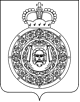  Администрация городского округа ВоскресенскМосковской областиП О С Т А Н О В Л Е Н И Е                                                __________________№_________________По жилищным вопросамПОСТАНОВЛЯЮ:Признать нуждающимися в жилых помещениях ______________________________, зарегистрированных по адресу: _________________________________, в целях участия в подпрограмме «Обеспечение  жильем молодых семей» государственной программы Московской  области  «Жилище» на 2017-2027 годы, ведомственной   целевой   программы   «Оказание  государственной  поддержки гражданам в  обеспечении  жильем  и  оплате  жилищно-коммунальных  услуг» государственной  программы  Российской  Федерации  «Обеспечение доступным и комфортным  жильем и коммунальными услугами граждан Российской Федерации».ФИО уполномоченного на подпись должностного лицаПриложение 5к Административному регламентуФорма решения об отказе (Ф.И.О., адрес заявителя (представителя) заявителя)(регистрационный номер заявления)Решение об отказе
в признании молодой семьи нуждающейся в жилом помещении для участия в подпрограмме «Обеспечение  жильем молодых семей» государственной программы Московской  области  «Жилище» на 2017-2027 годы, ведомственной   целевой   программы   «Оказание  государственной  поддержки гражданам в  обеспечении  жильем  и  оплате  жилищно-коммунальных  услуг» государственной  программы  Российской  Федерации  «Обеспечение доступным и комфортным  жильем и коммунальными услугами граждан Российской Федерации» на территории городского округа Воскресенск Московской области                     (наименование органа местного самоуправления муниципального образования)сообщает, что _________________________________________________________________ (Ф.И.О. заявителя в дательном падеже, наименование, номер и дата выдачи документа, подтверждающего                                                                                                           личность) __________________________________________________________________________отказано в признании молодой семьи нуждающейся в жилом помещении для участия в подпрограмме «Обеспечение  жильем молодых семей» государственной программы Московской  области  «Жилище» на 2017-2027 годы, ведомственной   целевой   программы   «Оказание  государственной  поддержки гражданам в  обеспечении  жильем  и  оплате  жилищно-коммунальных  услуг» государственной  программы  Российской  Федерации  «Обеспечение доступным и комфортным  жильем и коммунальными услугами граждан Российской Федерации» на территории городского округа Воскресенск Московской области, в связи с тем, что: - отсутствие одного или нескольких документов, наличие которых предусмотрено пунктом 10.1. настоящего Административного регламента;- представление документов, которые не подтверждают право молодой семьи быть признанной нуждающейся в жилом помещении.---------------------------------------    (нужное подчеркнуть)Уполномоченное лицо органа местного самоуправления муниципального образования Московской областиПриложение 6к Административному регламентуСписок нормативных актов, в соответствии с которыми осуществляется предоставление Муниципальной услугиПредоставление Муниципальной услуги осуществляется в соответствии с: 1. Жилищным кодексом Российской Федерации.2. Федеральным законом от 06.10.2003 № 131-ФЗ «Об общих принципах организации местного самоуправления в Российской Федерации».3. Федеральным законом от 27.07.2010 № 210-ФЗ «Об организации предоставления государственных и муниципальных услуг».4. Постановлением Правительства Российской Федерации от 16.05.2011 № 373 «О разработке и утверждении административных регламентов осуществления государственного контроля (надзора) и административных регламентов предоставления государственных услуг».5. Постановлением Правительства Российской Федерации от 17.12.2010 № 1050 «О реализации отдельных мероприятий государственной программы Российской Федерации «Обеспечение доступным и комфортным жильем и коммунальными услугами граждан Российской Федерации».6. Постановлением Правительства Российской Федерации от 28.01.2006 № 47 «Об утверждении Положения о признании помещения жилым помещением, жилого помещения непригодным для проживания, многоквартирного дома аварийным и подлежащим сносу или реконструкции, садового дома жилым домом, жилого дома садовым домом».7. Постановлением Правительства Московской области от 25.04.2011 № 365/15 «Об утверждении Порядка разработки и утверждения административных регламентов осуществления государственного контроля (надзора) и административных регламентов предоставления государственных услуг центральными исполнительными органами государственной власти Московской области, государственными органами Московской области».8. Постановлением Правительства Московской области от 25.10.2016 № 790/39 «Об утверждении государственной программы Московской области «Жилище» на 2017-2027 годы».9. Постановлением Правительства Московской области от 27.09.2013 № 777/42 
«Об организации предоставления государственных услуг исполнительных органов государственной власти Московской области на базе многофункциональных центров предоставления государственных и муниципальных услуг, а также об утверждении Перечня государственных услуг исполнительных органов государственной власти Московской области, предоставление которых организуется по принципу «одного окна», в том числе на базе многофункциональных центров предоставления государственных и муниципальных услуг, и Рекомендуемого перечня муниципальных услуг, предоставляемых органами местного самоуправления муниципальных образований Московской области, а также услуг, оказываемых муниципальными учреждениями и другими организациями, предоставление которых организуется по принципу «одного окна», в том числе на базе многофункциональных центров предоставления государственных и муниципальных услуг».10. Приказом Министерства здравоохранения Российской Федерации от 29.11.2012 № 987н «Об утверждении перечня тяжелых форм хронических заболеваний, при которых невозможно совместное проживание граждан в одной квартире».11. Уставом городского округа Воскресенск Московской области.Приложение 7к Административному регламентуФорма заявления о признании молодой семьи нуждающейся в жилом помещении для участия в подпрограмме «Обеспечение  жильем молодых семей» государственной программы Московской  области  «Жилище» на 2017-2027 годы, ведомственной   целевой   программы   «Оказание  государственной  поддержки гражданам в  обеспечении  жильем  и  оплате  жилищно-коммунальных  услуг» государственной  программы  Российской  Федерации  «Обеспечение доступным и комфортным  жильем и коммунальными услугами граждан Российской Федерации» на территории городского округа Воскресенск Московской области                                           ________________________________________                                                                                             (в орган местного самоуправления муниципального                                                                                              образования Московской области)(регистрационный номер заявления)ЗАЯВЛЕНИЕ    Прошу признать мою семью нуждающейся в жилом помещении для участия в подпрограмме «Обеспечение  жильем молодых семей» государственной программы Московской  области  «Жилище» на 2017-2027 годы, ведомственной   целевой   программы   «Оказание  государственной  поддержки гражданам в  обеспечении  жильем  и  оплате  жилищно-коммунальных  услуг» государственной  программы  Российской  Федерации  «Обеспечение доступным и комфортным  жильем и коммунальными услугами граждан Российской Федерации» на территории городского округа Воскресенск Московской области в связис __________________________________________________________________________________(указать причину: отсутствие жилого помещения;___________________________________________________________________________________обеспеченность общей площадью жилого помещения на одного члена семьи менее учетной нормы;___________________________________________________________________________________проживание в помещении, не отвечающем установленным для жилых помещений требованиям;___________________________________________________________________________________проживание в жилом помещении, занятом несколькими семьями, в одной из которых имеется гражданин, страдающий тяжелой формой заболевания, при которой совместное проживание с ним в одной квартире невозможно)молодую семью в составе:супруг _____________________________________________________________________________(фамилия, имя, отчество, дата рождения)паспорт: серия ___________ № _______________, выданный _____________________________________________ «______» _____________ _____ г., проживает по адресу: _________________________________________________________________________________________________________;Супруга ___________________________________________________________________________,(фамилия, имя, отчество, дата рождения)паспорт: серия ___________ № _______________, выданный _____________________________________________ «_______» _____________ _____ г., проживает по адресу: ________________________________________________________________________________________________________;дети: ______________________________________________________________________________,(фамилия, имя, отчество, дата рождения)свидетельство  о  рождении  (паспорт  -  для  ребенка,  достигшего  14 лет)(ненужное вычеркнуть), серия _________ № _________, выданное(ый) _______________________«_______» _________________ г., проживает по адресу: ___________________________________;___________________________________________________________________________________(фамилия, имя, отчество, дата рождения)свидетельство  о  рождении  (паспорт  -  для  ребенка,  достигшего  14 лет)(ненужное вычеркнуть), серия __________ № _________, выданное(ый) ______________________"________" __________________ г., проживает по адресу: __________________________________;___________________________________________________________________________________.К заявлению прилагаются следующие документы:    1) _______________________________________________________________________________; (оборотная сторона заявления)   2) _______________________________________________________________________________;(наименование и номер документа, кем и когда выдан)   3) _______________________________________________________________________________(наименование и номер документа, кем и когда выдан)На обработку моих персональных данных, содержащихся в заявлении и прилагаемых к нему документах, в соответствии со статьей 9 Федерального закона от 27.07.2006 № 152-ФЗ «О персональных данных» (с последующими изменениями) автоматизированной, а также без использования средств автоматизации обработки,  согласен (согласна).Подпись заявителя ____________( ___________ )  Дата _________________Подпись членов семьи ___________(  _________  ) Дата _________________Подпись членов семьи _________   _(  ________) Дата _________________Заявление  и  прилагаемые  к  нему согласно перечню документы приняты.___________________________________  __________________  ____________________(должность лица, принявшего заявление)            (подпись, дата)            (расшифровка подписи)Подпись заявителя или представителя заявителя: _________________________________________________ ___________  _____________; (фамилия, имя, отчество)                                                                 (подпись)                      (дата)Заявление  и  прилагаемые  к  нему согласно перечню документы приняты.___________________________________  __________________  ____________________(должность лица, принявшего заявление)              (подпись, дата)            (расшифровка подписи)Результат муниципальной услуги выдать следующим способом:              посредством личного обращения в МФЦ (только на бумажном носителе)               посредством направления  через Портал государственных и муниципальных                      услуг (только в форме электронного документа)Приложение 8к Административному регламентуОписание документов, необходимых для предоставления Муниципальной услугиПриложение 9к Административному регламентуФорма уведомления об отказе в приеме документов, необходимых для предоставления Муниципальной услугиКому(Ф.И.О., адрес заявителя (представителя) заявителя)(почтовый индекс, адрес Заявителя)(регистрационный номер заявления)Уведомление об отказе в приеме документов, необходимых для предоставления Муниципальной услуги                     (наименование органа местного самоуправления муниципального образования, МФЦ)уведомляет Вас об отказе в приеме документов, необходимых для предоставления муниципальной услуги: __________________________________________________________________________________                                                                  (наименование услуги) __________________________________________________________________________________по следующим причинам (нужное подчеркнуть): - обращение за Муниципальной услугой, предоставление которой не предусматривается настоящим Административным регламентом;- предоставление заявления, подписанного неуполномоченным лицом;- предоставление заявления, оформленного не в соответствии с требованиями настоящего Административного регламента;- непредставление необходимых документов или представление документов, не соответствующих установленным Административным регламентом требованиям;- представление документов, содержащих исправления, не заверенные в установленном законодательством порядке, подчистки, исправления текста;- представление документов, текст которых не позволяет однозначно истолковать содержание;- представление документов, утративших силу;- некорректное заполнение обязательных полей в форме интерактивного запроса РПГУ (отсутствие заполнения, недостоверное, неполное либо неправильное, не соответствующее требованиям, установленным настоящим Административным регламентом);- несоблюдение требований, предусмотренных пунктами 22.2. и 22.3. настоящего Административного регламента;- представление электронных копий (электронных образов) документов, не позволяющих в полном объеме прочитать текст документа и/или распознать реквизиты документа.____________________________________________________________________________________________________________________________________________________________________(указывается дополнительная информация (при наличии)М.П.Приложение 10к Административному регламентуФорма заявления о согласии на обработку персональных данных в целях признании молодой семьи нуждающейся в жилом помещении для участия в подпрограмме «Обеспечение  жильем молодых семей» государственной программы Московской  области  «Жилище» на 2017-2027 годы, ведомственной   целевой   программы   «Оказание  государственной  поддержки гражданам в  обеспечении  жильем  и  оплате  жилищно-коммунальных  услуг» государственной  программы  Российской  Федерации  «Обеспечение доступным и комфортным  жильем и коммунальными услугами граждан Российской Федерации» на территории городского округа Воскресенск Московской областиСОГЛАСИЕ НА ОБРАБОТКУ ПЕРСОНАЛЬНЫХ ДАННЫХЯ, _______________________________________________________________________________,                                                   (фамилия, имя, отчество)проживающий(ая) по адресу __________________________________________________________                                                   (адрес места жительства)паспорт _______________________, выданный «________» ______________________________ г.                      (серия, номер)                                                          (дата выдачи)__________________________________________________________________________________,                                                   (место выдачи паспорта)и являясь законным представителем ___________________________________________________                                                                 (фамилия, имя, отчество)проживающего(ей) по адресу _________________________________________________________                                                                          (адрес места жительства)паспорт (свидетельство о рождении)________________, выданный «______» _______________ г.                                                                  (серия, номер)__________________________________________________________________________________,                          (место выдачи паспорта/свидетельства о рождении)на основании ______________________________________________________________________                (реквизиты доверенности, иного документа или нормативного правового акта)даю согласие оператору - ____________________________________________________________                                                                     (уполномоченный орган)(юридический адрес - __________________________________________________________________________________________________________________________________________________)на обработку своих персональных данных с правом совершения следующих действий: сбор, систематизация, накопление, хранение, уточнение (обновление, изменение), использование, распространение (в том числе передача третьим лицам), обезличивание, блокирование, уничтожение, в том числе с использованием средств автоматизации в соответствии с Федеральным законом от 27.07.2006 № 152-ФЗ «О персональных данных», с целью участия в программе, направленной на улучшение жилищных условий молодых семей (далее - Программа):1) фамилия, имя, отчество;2) дата и место рождения;3) адрес регистрации и места жительства;4) данные документа, удостоверяющего личность;5) данные семейного положения;6) фамилия, имя, отчество ребенка (детей);7) данные документа(ов), удостоверяющего(их) личность ребенка (детей);8) данные жилищного положения;9) данные о приобретаемом с помощью средств социальной выплаты жилом помещении;(оборотная сторона заявления)10) данные об ипотечном жилищном кредите, который используется для оплаты стоимости жилого помещения, приобретаемого с использованием средств социальной выплаты;11) номер лицевого счета, открытого в банке, отобранном для обслуживания средств социальных выплат, предоставляемых в рамках Программы;12) данные имущественного положения, связанные с подтверждением наличия у семьи доходов, позволяющих получить кредит, либо иных денежных средств, достаточных для оплаты расчетной (средней) стоимости жилья в части, превышающей размер предоставляемой социальной выплаты;13) контактная информация;14) иная информация, необходимая для участия в Программе.Данное мною согласие на обработку вышеуказанных персональных данных действует бессрочно и может быть отозвано в письменной форме.Я уведомлен(а) о том, что мой отказ в предоставлении согласия на обработку выше обозначенных персональных данных влечет за собой невозможность предоставления мне социальной выплаты на приобретение жилья в рамках Программы. _________________  _________________________________   ______________________       (подпись)                         (расшифровка подписи)                       (дата подписи)Приложение 11к Административному регламентуТребования к помещениям, в которых предоставляется Муниципальной услуга1. Помещения, в которых предоставляется Муниципальная услуга, предпочтительно размещаются на нижних этажах зданий и должны соответствовать санитарно-эпидемиологическим правилам и нормативам.2. Входы в помещения оборудуются пандусами, расширенными проходами, позволяющими обеспечить беспрепятственный доступ инвалидов, включая инвалидов, использующих кресла-коляски.3. При ином размещении помещений по высоте, должна быть обеспечена возможность получения Муниципальной услуги маломобильными группами населения.4. Вход и выход из помещений оборудуются указателями.5. Места для информирования, предназначенные для ознакомления Заявителей с информационными материалами, оборудуются информационными стендами.6. Места для ожидания на подачу или получение документов оборудуются стульями, скамьями.7. Места для заполнения заявления оборудуются стульями, столами (стойками) и обеспечиваются образцами заявлений, писчей бумагой и канцелярскими принадлежностями (шариковыми ручками).8. Кабинеты для приема Заявителей должны быть оборудованы информационными табличками (вывесками) с указанием:8.1. Номера кабинета;8.2. Фамилии, имени, отчества и должности специалиста, осуществляющего предоставление Муниципальной услуги.9. Рабочие места государственных или муниципальных служащих и/или специалистов МФЦ, предоставляющих Муниципальной услуги, оборудуются компьютерами и оргтехникой, позволяющими своевременно и в полном объеме получать справочную информацию по вопросам предоставления Муниципальной услуги и организовать предоставление Муниципальной услуги в полном объеме.Приложение 12к Административному регламентуПоказатели доступности и качества Муниципальной услугиПоказателями доступности предоставления Муниципальной услуги являются:1. Предоставление возможности получения Муниципальной услуги в электронной форме или в МФЦ.2. Предоставление возможности получения информации о ходе предоставления Муниципальной услуги, в том числе с использованием информационно-коммуникационных технологий.3. Транспортная доступность к местам предоставления Муниципальной услуги.4. Обеспечение беспрепятственного доступа лицам с ограниченными возможностями передвижения к помещениям, в которых предоставляется Муниципальной услуги (в том числе наличие бесплатных парковочных мест для специальных автотранспортных средств инвалидов).5. Соблюдение требований Административного регламента о порядке информирования об оказании Муниципальной услуги.Показателями качества предоставления Муниципальной услуги являются:1. Соблюдение сроков предоставления Муниципальной услуги.2. Соблюдения установленного времени ожидания в очереди при подаче заявления и при получении результата предоставления Муниципальной услуги.3. Соотношение количества рассмотренных в срок заявлений на предоставление Услуги к общему количеству заявлений, поступивших в связи с предоставлением Муниципальной услуги.4. Своевременное направление уведомлений Заявителям о предоставлении или прекращении предоставления Муниципальной услуги.5. Соотношение количества обоснованных жалоб граждан и организаций по вопросам качества и доступности предоставления Муниципальной услуги к общему количеству жалоб.Приложение 13к Административному регламентуТребования к обеспечению доступности Муниципальной услуги для лиц с ограниченными возможностями здоровья1. Лицам с I и II группами инвалидности обеспечивается возможность получения Муниципальной услуги по месту их пребывания с предварительной записью по телефону в МФЦ, а также посредством РПГУ.2. При оказании Муниципальной услуги Заявителю – лицу с ограниченными возможностями здоровья (далее - ОВЗ) с нарушениями функции слуха и инвалидам с нарушениями функций одновременно слуха и зрения должен быть обеспечен сурдоперевод или тифлосурдоперевод процесса оказания Муниципальной услуги, либо организована работа автоматизированной системы сурдоперевода или тифлосурдоперевода, произведено консультирование по интересующим его вопросам указанным способом.3. В помещениях, предназначенных для приема Заявителей, должно быть организовано отдельное окно (место приема), приспособленное для приема лиц с ОВЗ со стойкими расстройствами зрения и слуха, а также опорно-двигательной функции.4. В помещениях, предназначенных для приема Заявителей, обеспечивается дублирование необходимой для инвалидов звуковой и зрительной информации, а также надписей, знаков и иной текстовой и графической информации знаками, выполненными рельефно-точечным шрифтом Брайля, допуск сурдопереводчика, тифлосурдопереводчика и собаки-проводника.5. По желанию Заявителя заявление подготавливается специалистом органа, предоставляющего Муниципальной услуги или МФЦ, текст заявления зачитывается Заявителю, если он затрудняется это сделать самостоятельно. 6. Лицам с ОВЗ, имеющим ограничения двигательной активности, препятствующие самостоятельному подписанию документов, предлагается обратиться к нотариусу для удостоверения подписи другого лица (рукоприкладчика), за инвалида.  7. Здание (помещение) Администрации, МФЦ оборудуется информационной табличкой (вывеской), содержащей полное наименование МФЦ, а также информацию о режиме его работы.8. Вход в здание (помещение) Администрации, МФЦ и выход из него оборудуются соответствующими указателями с автономными источниками бесперебойного питания, а также лестницами с поручнями и пандусами для передвижения детских и инвалидных колясок в соответствии с требованиями Федерального закона от 30 декабря 2009 года № 384-ФЗ «Технический регламент о безопасности зданий и сооружений».9. Помещения Администрации и МФЦ, предназначенные для работы с Заявителями, располагаются на нижних этажах здания и имеют отдельный вход. В случае расположения Администрации и МФЦ на втором этаже и выше, здание оснащается лифтом, эскалатором или иными автоматическими подъемными устройствами, в том числе для инвалидов.10. В Администрации и МФЦ организуется бесплатный туалет для посетителей, в том числе туалет, предназначенный для лиц с ОВЗ.11. Специалистами Администрации и МФЦ организуется работа по сопровождению лиц с ОВЗ, имеющих стойкие расстройства функции зрения и самостоятельного передвижения, и оказание им помощи при обращении за Муниципальной услуги и получения результата оказания Муниципальной услуги; оказанию помощи лицам с ОВЗ в преодолении барьеров, мешающих получению ими услуг наравне с другими.Приложение 14к Административному регламентуПеречень и содержание административных действий, составляющих административные процедуры1. Прием и регистрация документов, необходимых для предоставления Муниципальной услугиПорядок выполнения административных действий при личном обращении Заявителя в МФЦПорядок выполнения административных действий при обращении Заявителя посредством РПГУОбработка и предварительное рассмотрение документов, необходимых для предоставления Муниципальной услуги3. Формирование и направление межведомственных запросов в органы (организации), участвующие в предоставлении Муниципальной услуги4. Принятие решения о предоставлении (об отказе в предоставлении) Муниципальной услуги и оформление результата предоставления Муниципальной услуги Заявителю5. Выдача результата предоставления Муниципальной услуги ЗаявителюПриложение 15к Административному регламентуБлок-схема предоставления Муниципальной услугиМуниципальная услуга -муниципальная услуга «Признание молодой семьи нуждающейся в жилом помещении для участия в подпрограмме «Обеспечение  жильем молодых семей» государственной программы Московской  области  «Жилище» на 2017-2027 годы, ведомственной   целевой   программы   «Оказание  государственной  поддержки гражданам в  обеспечении  жильем  и  оплате  жилищно-коммунальных  услуг» государственной  программы  Российской  Федерации  «Обеспечение доступным и комфортным  жильем и коммунальными услугами граждан Российской Федерации»;Административный регламент-административный регламент предоставления муниципальной услуги «Признание молодой семьи нуждающейся в жилом помещении для участия в подпрограмме «Обеспечение  жильем молодых семей» государственной программы Московской  области  «Жилище» на 2017-2027 годы, ведомственной   целевой   программы   «Оказание  государственной  поддержки гражданам в  обеспечении  жильем  и  оплате  жилищно-коммунальных  услуг» государственной  программы  Российской  Федерации  «Обеспечение доступным и комфортным  жильем и коммунальными услугами граждан Российской Федерации»;Заявитель-лицо, обращающееся с заявлением о предоставлении муниципальной услуги;Администрация-Администрация городского округа Воскресенск Московской области;МФЦ-многофункциональный центр предоставления государственных и муниципальных услуг городского округа Воскресенск Московской области;Заявление-запрос о предоставлении муниципальной услуги, направленный любым предусмотренным административным регламентом способом;Файл документа -электронный образ документа, полученный путем сканирования документа в бумажной форме.Органы власти-государственные органы, органы местного самоуправления и иные органы, участвующие в предоставлении государственных или муниципальных услуг;Усиленная квалифицированная электронная подпись (ЭП)-электронная подпись, выданная Удостоверяющим центром;Сеть Интернет -информационно-телекоммуникационная сеть «Интернет»;Личный кабинет-сервис РПГУ, позволяющий заявителю получать информацию о ходе обработки заявлений, поданных посредством РПГУ;РПГУ-государственная информационная система Московской области «Портал государственных и муниципальных услуг Московской области», расположенная в сети Интернет по адресу http://uslugi.mosreg.ru;Модуль МФЦ ЕИС ОУ-Модуль МФЦ единой информационной системы оказания услуг, установленный в МФЦ;Отдел-отдел учета, распределения и приватизации жилой площади управления жилищной политики Администрации городского округа Воскресенск Московской области.Понедельник:с 8-30 до 17-30 перерыв с 13-00 до 13-45Вторник:с 8-30 до 17-30 перерыв с 13-00 до 13-45Средас 8-30 до 17-30 перерыв с 13-00 до 13-45Четверг:с 8-30 до 17-30 перерыв с 13-00 до 13-45Пятница:с 8-30 до 16-15 перерыв с 13-00 до 13-45Субботавыходной деньВоскресенье:выходной деньКаждый вторник месяца:с 10.00-13.00 №п/пНаименование многофункционального центраМестонахождение многофункционального центраМуниципальное бюджетное учреждение городского округа Балашиха «Многофункциональный центр предоставления государственных и муниципальных услуг населению городского округа Балашиха» (МБУ «МФЦ ГО Балашиха»)Головной офисг. Балашиха, ул. Советская, д. 4Муниципальное бюджетное учреждение городского округа Балашиха «Многофункциональный центр предоставления государственных и муниципальных услуг населению городского округа Балашиха» (МБУ «МФЦ ГО Балашиха»)Железнодорожненский филиал г. Балашиха, мкр. Железнодорожный, ул. Советская, д. 57Муниципальное учреждение «Многофункциональный центр предоставления государственных и муниципальных услуг городского округа Бронницы Московской области» (МУ «МФЦ города Бронницы»)г. Бронницы, ул. Кожурновская, д.73Муниципальное бюджетное учреждение «Многофункциональный центр предоставления государственных и муниципальных услуг городского округа Власиха Московской области» (МБУ «МФЦ городского округа Власиха Московской области»)г. Власиха, ул. Маршала Жукова, д.10Муниципальное бюджетное учреждение «Многофункциональный центр предоставления государственных и муниципальных услуг Волоколамского муниципального района» (МБУ «МФЦ Волоколамского муниципального района)г. Волоколамск, ул. Революционная, д.3Муниципальное казенное учреждение «Многофункциональный центр предоставления государственных и муниципальных услуг Воскресенского муниципального района Московской области» (МКУ «МФЦ Воскресенского муниципального района Московской области»)Головной офисг. Воскресенск, ул. Энгельса, д. 14аМуниципальное казенное учреждение «Многофункциональный центр предоставления государственных и муниципальных услуг Воскресенского муниципального района Московской области» (МКУ «МФЦ Воскресенского муниципального района Московской области»)Отделпос. Белоозерский,ул. 60 лет Октября, д.8Муниципальное казенное учреждение «Многофункциональный центр предоставления государственных и муниципальных услуг городского округа Восход Московской области» (МКУ «МФЦ городского округа Восход»)г. Восход, д.12Муниципальное бюджетное учреждение «Многофункциональный центр предоставления государственных и муниципальных услуг» (МБУ «МФЦ городского округа Дзержинский»)г. Дзержинский, ул. Угрешская, д. 22Муниципальное бюджетное учреждение «Многофункциональный центр предоставления государственных и муниципальных услуг» (МБУ «МФЦ городского округа Дзержинский»)г. Дзержинский, ул. Ак. Жукова, д. 40Муниципальное автономное учреждение «Многофункциональный центр предоставления государственных и муниципальных услуг «Дмитровский»(МАУ «МФЦ «Дмитровский»)г. Дмитров, мкр. Махалина, д. 20Муниципальное казенное учреждение «Многофункциональный центр предоставления государственных и муниципальных услуг городского округа Долгопрудный»(МКУ «МФЦ Долгопрудный»)г. Долгопрудный, ул. Первомайская, д. 11Муниципальное бюджетное учреждение городского округа Домодедово «Многофункциональный центр предоставления государственных и муниципальных услуг» (МБУ «МФЦ Домодедово»)Головной офисг. Домодедово, ул. Советская, д. 19 стр.1Муниципальное бюджетное учреждение городского округа Домодедово «Многофункциональный центр предоставления государственных и муниципальных услуг» (МБУ «МФЦ Домодедово»)Отдел г. Домодедово, 1-й Советский пр., д. 5Муниципальное бюджетное учреждение городского округа Домодедово «Многофункциональный центр предоставления государственных и муниципальных услуг» (МБУ «МФЦ Домодедово»)Отдел г. Домодедово, ул. Талалихина, д. 8Муниципальное бюджетное учреждение городского округа Домодедово «Многофункциональный центр предоставления государственных и муниципальных услуг» (МБУ «МФЦ Домодедово»)Отдел г. Домодедово, ул. Ильюшина, д. 2АМуниципальное казенное учреждение «Многофункциональный центр предоставления государственных и муниципальных услуг города Дубны Московской области»(МКУ «МФЦ города Дубны»)Головной офис г. Дубна, ул. Академика Балдина, д. 2Муниципальное казенное учреждение «Многофункциональный центр предоставления государственных и муниципальных услуг города Дубны Московской области»(МКУ «МФЦ города Дубны»)Отдел г. Дубна, ул. Свободы, д. 20Муниципальное казенное учреждение «Многофункциональный центр предоставления государственных и муниципальных услуг городского округа Егорьевск» (МКУ «МФЦ городского округа Егорьевск»),г. Егорьевск, ул. Карла Маркса, д. 25/19Муниципальное бюджетное учреждение городского округа Жуковский «Многофункциональный центр предоставления государственных и муниципальных услуг» (МБУ «МФЦ»)г. Жуковский, ул. Энергетическая, д.9Муниципальное казенное учреждение «Многофункциональный центр предоставления государственных и муниципальных услуг городского округа Зарайск»г. Зарайск, ул. Советская, д. 23Муниципальное казенное учреждение «Многофункциональный центр предоставления государственных и муниципальных услуг ЗАТО городского округа Звездный городок» (МКУ «МФЦ»)г. Звездный городок, д. 46Муниципальное автономное учреждение «Многофункциональный центр предоставления государственных и муниципальных услуг городского округа Звенигород» (МАУ «МФЦ городского округа Звенигород»)г. Звенигород, мкрн. Супонево, д.7Муниципальное автономное учреждение города Ивантеевки Московской области «Многофункциональный центр предоставления государственных и муниципальных услуг»(МАУ города Ивантеевки «МФЦ»)г. Ивантеевка, пр-д Центральный, д. 4Муниципальное автономное учреждение «Многофункциональный центр Истринского муниципального района» (МАУ «МФЦ»)Головной офисг. Истра, Площадь Революции, д. 2Муниципальное автономное учреждение «Многофункциональный центр Истринского муниципального района» (МАУ «МФЦ»)Отделг. Дедовск, ул. Ударная, д. 3 "А"Муниципальное бюджетное учреждение «Многофункциональный центр предоставления государственных и муниципальных услуг населению»(МБУ «МФЦ»)г. Кашира, ул. Ленина, д.2Автономное учреждение «Многофункциональный центр предоставления государственных и муниципальных услуг Клинского муниципального района» (АУ «МФЦ»)г. Клин, Советская пл., д.18АМуниципальное автономное учреждение «Многофункциональный центр предоставления государственных и муниципальных услуг Коломенского городского округа Московской области»(МАУ «МФЦ Коломенского городского округа»)г. Коломна, ул. Уманская, д. 20Муниципальное бюджетное учреждение города Королева Московской области «Многофункциональный центр предоставления государственных и муниципальных услуг» (МБУ «МФЦ города Королева»)Головной офисг. Королёв, мкр. Первомайский, ул. Советская, д. 42Муниципальное бюджетное учреждение города Королева Московской области «Многофункциональный центр предоставления государственных и муниципальных услуг» (МБУ «МФЦ города Королева»)Отделг. Юбилейный, ул. Пионерская, д.1/4Муниципальное бюджетное учреждение города Королева Московской области «Многофункциональный центр предоставления государственных и муниципальных услуг» (МБУ «МФЦ города Королева»)Отделг. Королев, Проспект Космонавтов, д 20АМуниципальное бюджетное учреждение «Многофункциональный центр предоставления государственных и муниципальных услуг городского округа Котельники Московской области»г. Котельники, ул. Новая, д.14Муниципальное автономное учреждение «Многофункциональный центр предоставления государственных и муниципальных услуг городского округа Красноармейск Московской области»(МАУ «МФЦ городского округа Красноармейск»)г. Красноармейск, пр-т Испытателей, д.7Муниципальное казенное учреждение «Многофункциональный центр предоставления государственных и муниципальных услуг городского округа Красногорск»(МКУ «МФЦ го Красногорск»)Головной офисг. Красногорск, ул. Ленина, д.2Муниципальное казенное учреждение «Многофункциональный центр предоставления государственных и муниципальных услуг городского округа Красногорск»(МКУ «МФЦ го Красногорск»)Отделг. Красногорск, мкр. Павшинская пойма Ильинский бульвар, д.4Муниципальное казенное учреждение «Многофункциональный центр предоставления государственных и муниципальных услуг городского округа Красногорск»(МКУ «МФЦ го Красногорск»)Отделг. Красногорск, ул. Дачная, д.11аМуниципальное казенное учреждение «Многофункциональный центр предоставления государственных и муниципальных услуг городского округа Красногорск»(МКУ «МФЦ го Красногорск»)ОтделКрасногорский р-н, п. Мечниково, д.22Муниципальное казенное учреждение «Многофункциональный центр предоставления государственных и муниципальных услуг городского округа Красногорск»(МКУ «МФЦ го Красногорск»)ОтделКрасногорский р-н, п. Нахабино, ул. Панфилова, д. 25Муниципальное казенное учреждение «Многофункциональный центр предоставления государственных и муниципальных услуг городского округа Красногорск»(МКУ «МФЦ го Красногорск»)ОтделКрасногорский р-н, д. Путилково, ул. Томаровича, д.1Муниципальное бюджетное учреждение «Многофункциональный центр предоставления государственных и муниципальных услуг городского округа Краснознаменск Московской области»(МБУ «МФЦ городского округа Краснознаменск МО»)г. Краснознаменск, ул. Генерала Шлыкова, д.1Муниципальное бюджетное учреждение «Многофункциональный центр предоставления государственных и муниципальных услуг Ленинского муниципального района Московской области» (МБУ «МФЦ Ленинского района Московской области»)Ленинский район, г. Видное, ул. Школьная, д.77Муниципальное казенное учреждение «Многофункциональный центр предоставления государственных и муниципальных услуг города Лобня»(МКУ «МФЦ города Лобня»)Головной офис г. Лобня, ул. Ленина, д. 21Муниципальное казенное учреждение «Многофункциональный центр предоставления государственных и муниципальных услуг города Лобня»(МКУ «МФЦ города Лобня»)Отделг. Лобня, ул. Молодежная, д. 14БМуниципальное бюджетное учреждение «Многофункциональный центр предоставления государственных и муниципальных услуг городского округа Лосино-Петровский Московской области» (МБУ «МФЦ городского округа Лосино-Петровский»)г. Лосино-Петровский, ул. Горького, д. 24АМуниципальное учреждение «Многофункциональный центр предоставления государственных и муниципальных услуг Лотошинского муниципального района»(МУ «МФЦ Лотошинского муниципального района»)г. Лотошино, ул. Школьная, д. 19Муниципальное автономное учреждение городского округа Луховицы Московской области «Многофункциональный центр предоставления государственных и муниципальных услуг городского округа Луховицы Московской области» (МАУ «МФЦ городского округа Луховицы Московской области»)г. Луховицы, ул. Советская, д. 4, комната 5Муниципальное бюджетное учреждение «Многофункциональный центр предоставления государственных и муниципальных услуг Лыткарино» (МБУ «МФЦ Лыткарино»)г. Лыткарино, квартал 3а, д.9Муниципальное учреждение «Люберецкий многофункциональный центр предоставления государственных и муниципальных услуг» муниципального образования городской округ Люберцы Московской области(МУ «Люберецкий МФЦ»)Головной офисг. Люберцы, Звуковая ул.,3Муниципальное учреждение «Люберецкий многофункциональный центр предоставления государственных и муниципальных услуг» муниципального образования городской округ Люберцы Московской области(МУ «Люберецкий МФЦ»)Отдел г. Люберцы, Октябрьский пр-т, д. 18, корп. 3Муниципальное учреждение «Люберецкий многофункциональный центр предоставления государственных и муниципальных услуг» муниципального образования городской округ Люберцы Московской области(МУ «Люберецкий МФЦ»)Отделг. Люберцы, Инициативная, д. 7 БМуниципальное учреждение «Люберецкий многофункциональный центр предоставления государственных и муниципальных услуг» муниципального образования городской округ Люберцы Московской области(МУ «Люберецкий МФЦ»)Отдел Люберецкий район, п. Красково, ул. Школьная, д. 5Муниципальное учреждение «Люберецкий многофункциональный центр предоставления государственных и муниципальных услуг» муниципального образования городской округ Люберцы Московской области(МУ «Люберецкий МФЦ»)Отдел Люберецкий район, п. Малаховка, ул. Сакко и Ванцетти, д.1Муниципальное учреждение «Люберецкий многофункциональный центр предоставления государственных и муниципальных услуг» муниципального образования городской округ Люберцы Московской области(МУ «Люберецкий МФЦ»)Отдел   Люберецкий район, п. Томилино, мкр. Птицефабрика, д.4, корп.1, помещение 33Муниципальное учреждение «Люберецкий многофункциональный центр предоставления государственных и муниципальных услуг» муниципального образования городской округ Люберцы Московской области(МУ «Люберецкий МФЦ»)Отдел г. Люберцы, п. Октябрьский, ул. Ленина, д. 39Муниципальное учреждение «Люберецкий многофункциональный центр предоставления государственных и муниципальных услуг» муниципального образования городской округ Люберцы Московской области(МУ «Люберецкий МФЦ»)Отдел г. Люберцы, ул. 8 марта, д. 30БМуниципальное бюджетное учреждение «Многофункциональный центр предоставления государственных и муниципальных услуг Можайского муниципального района»(МБУ «МФЦ Можайского муниципального района»)г. Можайск, ул. Московская, д. 15Муниципальное казенное учреждение «Многофункциональный центр предоставления государственных и муниципальных услуг в городском округе Молодежный Московской области» МКУ «МФЦ в городском округе Молодежный МО»)Наро-Фоминский район, Молодежный, д. 28Муниципальное бюджетное учреждение «Многофункциональный центр предоставления государственных и муниципальных услуг городского округа Мытищи» (МБУ «МФЦ Мытищи»)Отдел г. Мытищи, ул. Карла Маркса, д. 4Муниципальное казенное учреждение «Многофункциональный центр предоставления государственных и муниципальных услуг Наро-Фоминского городского округа»(МКУ МФЦ Наро-Фоминского городского округа)Головной офисг. Наро-Фоминск,ул. Полубоярова, д.8Муниципальное казенное учреждение «Многофункциональный центр предоставления государственных и муниципальных услуг Наро-Фоминского городского округа»(МКУ МФЦ Наро-Фоминского городского округа)Отделг. Апрелевка,ул. Августовская, стр. 14Муниципальное казенное учреждение «Многофункциональный центр предоставления государственных и муниципальных услуг Наро-Фоминского городского округа»(МКУ МФЦ Наро-Фоминского городского округа)Отделп. Селятино, ул. Спортивная, д.2Муниципальное автономное учреждение «Многофункциональный центр предоставления государственных и муниципальных услуг» Ногинского муниципального района Московской области(НМР МО «МФЦ»)Головной офисг. Ногинск, ул. 3-го Интернационала, д. 80Муниципальное автономное учреждение «Многофункциональный центр предоставления государственных и муниципальных услуг» Ногинского муниципального района Московской области(НМР МО «МФЦ»)Отделг. Ногинск, ул. Самодеятельная, д. 35Муниципальное автономное учреждение «Многофункциональный центр предоставления государственных и муниципальных услуг» Ногинского муниципального района Московской области(НМР МО «МФЦ»)Отделпоселение Старая Купавна, ул. Кирова д.4Муниципальное автономное учреждение «Многофункциональный центр предоставления государственных и муниципальных услуг» Ногинского муниципального района Московской области(НМР МО «МФЦ»)Отделпоселение Электроугли, ул. Парковая, д.14Муниципальное казенное учреждение «Многофункциональный центр предоставления государственных и муниципальных услуг Одинцовского муниципального района Московской области»(МКУ «МФЦ Одинцовского муниципального района МО»)Головной офисг. Одинцово, Можайское ш., д.71, 6 этажМуниципальное казенное учреждение «Многофункциональный центр предоставления государственных и муниципальных услуг Одинцовского муниципального района Московской области»(МКУ «МФЦ Одинцовского муниципального района МО»)Отделс. п. Никольское п. Старый городок, ул. Школьная, д. 1Муниципальное казенное учреждение «Многофункциональный центр предоставления государственных и муниципальных услуг Одинцовского муниципального района Московской области»(МКУ «МФЦ Одинцовского муниципального района МО»)Отделг. Кубинка, Наро-Фоминское ш. д.23 АМуниципальное казенное учреждение городского округа Озеры «Многофункциональный центр предоставления государственных и муниципальных услуг»(МКУ городского округа Озеры)г. Озёры, площадь Советская, д. 1Муниципальное казенное учреждение «Многофункциональный центр предоставления государственных и муниципальных услуг городского округа Орехово-Зуево Московской области»(МКУ «МФЦ городского округа Орехово-Зуево МО»)г. Орехово-Зуево, ул. Ленина, д.96АМуниципальное автономное учреждение «Многофункциональный центр предоставления государственных и муниципальных услуг» Орехово-Зуевского муниципального района» (МАУ «МФЦ» Орехово-Зуевского муниципального района)Головной офисг. Ликино-Дулёво, ул. Ленина, д.15Муниципальное автономное учреждение «Многофункциональный центр предоставления государственных и муниципальных услуг» Орехово-Зуевского муниципального района» (МАУ «МФЦ» Орехово-Зуевского муниципального района)Отделг. Куровское, Новинское ш., д. 10Муниципальное бюджетное учреждение городского округа Павловский Посад Московской области «Многофункциональный центр предоставления государственных и муниципальных услуг городского округа Павловский Посад»(МБУ «МФЦ городского округа Павловский Посад»)Павловский Посад, ул. Б, Покровская д. 42/1Муниципальное бюджетное учреждение городского округа Подольск «Многофункциональный центр предоставления государственных и муниципальных услуг» (МБУ городского округа Подольск «МФЦ»)Головной офисг. Подольск, Кирова, д.39Муниципальное бюджетное учреждение городского округа Подольск «Многофункциональный центр предоставления государственных и муниципальных услуг» (МБУ городского округа Подольск «МФЦ»)Филиалг. Подольск, ул. Высотная, д. 6Муниципальное бюджетное учреждение городского округа Подольск «Многофункциональный центр предоставления государственных и муниципальных услуг» (МБУ городского округа Подольск «МФЦ»)Филиалг. Подольск, мкрн Климовск, ул. Железнодорожная, д. 3Муниципальное автономное учреждение «Многофункциональный центр предоставления государственных и муниципальных услуг городского округа Протвино» (МАУ «МФЦ г. Протвино»)г. Протвино, ул. Победы, 2ВМуниципальное казенное учреждение «Многофункциональный центр предоставления государственных и муниципальных услуг Пушкинского муниципального района»(МКУ «МФЦ Пушкинского муниципального района»)г. Пушкино, ул. Серебрянская д.21Муниципальное бюджетное учреждение «Многофункциональный центр предоставления государственных и муниципальных услуг городского округа Пущино» (МБУ «МФЦ г. Пущино»)г. Пущино, мкр. «В», д.1Муниципальное автономное учреждение «Многофункциональный центр предоставления государственных и муниципальных услуг Раменского муниципального района Московской области» (МАУ «МФЦ Раменского муниципального района»)Головной офисг. Раменское, ул. Кирова, д. 15аМуниципальное автономное учреждение «Многофункциональный центр предоставления государственных и муниципальных услуг Раменского муниципального района Московской области» (МАУ «МФЦ Раменского муниципального района»)Отделг. Раменское, ул. Воровского, д.3/1Муниципальное бюджетное учреждение «Многофункциональный центр предоставления государственных и муниципальных услуг населению городского округа Реутов»(МБУ «МФЦ городского округа Реутов»)г. Реутов, ул. Победы, д. 7Муниципальное казенное учреждение городского округа Рошаль Московской области «Рошальский многофункциональный центр предоставления государственных и муниципальных услуг»(МКУ «Рошальский МФЦ»)г. Рошаль, ул. Октябрьской революции, д. 42/2Муниципальное казенное учреждение «Многофункциональный центр предоставления государственных и муниципальных услуг населению Рузского муниципального района» (МКУ «МФЦ РМР»)Головной офисг. Руза, ул. Федеративная, д. 23 стр.1Муниципальное казенное учреждение «Многофункциональный центр предоставления государственных и муниципальных услуг населению Рузского муниципального района» (МКУ «МФЦ РМР»)Отделг. Тучково, ул. Лебеденко, д.19Муниципальное бюджетное учреждение «Многофункциональный центр предоставления государственных и муниципальных услуг Сергиево-Посадского муниципального района» (МБУ «МФЦ Сергиево-Посадского муниципального района»)Головной офис г. Сергиев Посад,Пр-т Красной Армии, д.169Муниципальное бюджетное учреждение «Многофункциональный центр предоставления государственных и муниципальных услуг Сергиево-Посадского муниципального района» (МБУ «МФЦ Сергиево-Посадского муниципального района»)Отделг. Сергиев Посад,Клементьевская ул., д. 72Муниципальное бюджетное учреждение «Многофункциональный центр предоставления государственных и муниципальных услуг Сергиево-Посадского муниципального района» (МБУ «МФЦ Сергиево-Посадского муниципального района»)Отделг.п. Хотьково, Художественный проезд, д.6Муниципальное автономное учреждение «Многофункциональный центр предоставления государственных и муниципальных услуг» городского округа Серебряные Пруды Московской области (МАУ «МФЦ»)р.п. Серебряные Пруды, ул. Первомайская, д.4Муниципальное автономное учреждение «Многофункциональный центр предоставления государственных и муниципальных услуг населению муниципального образования «Городской округ Серпухов Московской области» (МАУ «МФЦ»)г. Серпухов, Борисовское ш., д. 17АМуниципальное бюджетное учреждение Серпуховского муниципального района Московской области «Многофункциональный центр предоставления государственных и муниципальных услуг» (МБУ «МФЦ Серпуховского муниципального района»)Серпуховский район, Калиновское сельское поселение, пос. Большевик, ул. Ленина, д.110Муниципальное бюджетное учреждение «Многофункциональный центр предоставления государственных и муниципальных услуг Солнечногорского муниципального района Московской области»(МБУ «МФЦ Солнечногорского МР»)г. Солнечногорск, ул. Тельнова, д.3/2Муниципальное казенное учреждение «Многофункциональный центр предоставления государственных и муниципальных услуг» городского округа Ступино Московской областиг. Ступино, Проспект Победы, д.51Муниципальное казенное учреждение Талдомского муниципального района «Талдомский многофункциональный центр предоставления государственных и муниципальных услуг» (МКУ «Талдомский МФЦ»)г. Талдом, площадь Карла Маркса, д.13Муниципальное учреждение «Многофункциональный центр предоставления государственных и муниципальных услуг городского округа Фрязино Московской области»(МУ «МФЦ городского округа Фрязино Московской области»)Головной офисг. Фрязино, ул. Центральная, д. 12Муниципальное учреждение «Многофункциональный центр предоставления государственных и муниципальных услуг городского округа Фрязино Московской области»(МУ «МФЦ городского округа Фрязино Московской области»)Отделг. Фрязино, ул. Нахимова,д. 23Автономное учреждение городского округа Химки Московской области «Многофункциональный центр предоставления государственных и муниципальных услуг городского округа Химки»(АУ «МФЦ городского округа Химки»)Головной офисг. Химки, Юбилейный пр-т, д. 67 корпус А.Автономное учреждение городского округа Химки Московской области «Многофункциональный центр предоставления государственных и муниципальных услуг городского округа Химки»(АУ «МФЦ городского округа Химки»)Отделг. Химки, Юбилейный пр-т, д. 67 корпус БМуниципальное бюджетное учреждение «Многофункциональный центр предоставления государственных и муниципальных услуг городского округа Черноголовка» (МБУ «МФЦ городского округа Черноголовка»)г. Черноголовка, ул. Институтский проспект, д.10Муниципальное казенное учреждение «Многофункциональный центр предоставления государственных и муниципальных услуг городского округа Чехов»Головной офисг. Чехов, Советская пл., д. 3Муниципальное казенное учреждение «Многофункциональный центр предоставления государственных и муниципальных услуг городского округа Чехов»ОтделСельское поселение Любучанское, с. Троицкое, д. 46Муниципальное автономное учреждение «Многофункциональный центр предоставления государственных и муниципальных услуг населению Шатурского муниципального района» (МАУ «МФЦ»)г. Шатура, ул. пл. Ленина, д.2Муниципальное бюджетное учреждение «Многофункциональный центр предоставления государственных и муниципальных услуг городского округа Шаховская» (МБУ «МФЦ городского округа Шаховская»)р.п. Шаховская,ул. 1-ая Советская, д. 26аМуниципальное автономное учреждение Щёлковского муниципального района «Многофункциональный центр предоставления государственных и муниципальных услуг Щёлковского муниципального района»(МАУ ЩМР «МФЦ Щёлковского МР»)Головной офисг. Щелково, ул. Свирская, д. 2АМуниципальное автономное учреждение Щёлковского муниципального района «Многофункциональный центр предоставления государственных и муниципальных услуг Щёлковского муниципального района»(МАУ ЩМР «МФЦ Щёлковского МР»)Отделп. Монино, Новинское шоссе, д.6Муниципальное бюджетное учреждение «Многофункциональный центр предоставления государственных и муниципальных услуг городского округа Электрогорск» (МБУ «МФЦ городского округа Электрогорск»)г. Электрогорск, ул. М. Горького д.9Муниципальное казенное учреждение «Многофункциональный центр предоставления государственных и муниципальных услуг городского округа Электросталь Московской области» (МКУ «МФЦ городского округа Электросталь»)Головной офисг. Электросталь, пр-т Ленина, д. 11Муниципальное казенное учреждение «Многофункциональный центр предоставления государственных и муниципальных услуг городского округа Электросталь Московской области» (МКУ «МФЦ городского округа Электросталь»)Отделг. Электросталь, ул. Победы, д. 15, корп. 3отот№№(должность, Ф.И.О.)(подпись)    М.П.Класс документаВиды документовОбщие описания документовПри подаче в МФЦ При подаче через РПГУПри подаче через РПГУКласс документаВиды документовОбщие описания документовПри подаче в МФЦ при подачепри подтверждении документов в МФЦДокументы, предоставляемые Заявителем(Представителем заявителя)Документы, предоставляемые Заявителем(Представителем заявителя)Документы, предоставляемые Заявителем(Представителем заявителя)ЗаявлениеЗаявлениеЗаявление должно быть оформлено по форме, указанной в Приложении 7 к Административному регламентуЗаявление должно быть подписано собственноручной подписью Заявителя или Представителя заявителя, уполномоченного на подписание документов при подачеПри подаче заполняется интерактивная форма заявления.При предоставлении оригиналов для сверки заявление проверяется на соответствие форме, являющейся Приложением  7 к Административному регламенту. В случае несоответствия заявления требованиям, специалист МФЦ выдает Заявителю заполненный бланк Заявления об оказании Муниципальной услуги, которое Заявитель подписывает собственноручной подписью.Документ, удостоверяющий личностьПаспорт гражданина Российской Федерации Паспорт должен быть оформлен в соответствии с Постановлением Правительства РФ от 08.07.1997     № 828 «Об утверждении Положения о паспорте гражданина Российской Федерации, образца бланка и описания паспорта гражданина Российской Федерации».Предоставляется оригинал документа для снятия копии документа. Копия заверяется подписью специалиста МФЦ.При подаче предоставляется электронный образ всех страниц паспорта РФ. При предоставлении оригиналов для сверки предоставляется оригинал паспорта РФ, с которого снимается копия и заверяется подписью специалиста МФЦ.Документ, удостоверяющий полномочия представителяДоверенностьДоверенность должна содержать следующие сведения:- ФИО лица, выдавшего доверенность;- ФИО лица, уполномоченного по доверенности;- данные документов, удостоверяющих личность этих лиц;- объем полномочий представителя, включающий право на подачу заявления о постановке граждан, признанных в установленном порядке малоимущими, на учет в качестве нуждающихся  в жилых помещениях, предоставляемых по договорам социального найма;- дата выдачи доверенности;- подпись лица, выдавшего доверенность.Предоставляется оригинал документа для снятия копии документа. Копия заверяется подписью специалиста МФЦ.Предоставляется электронный образ доверенности. При предоставлении документов для сверки предоставляется оригинал доверенности для снятия копии документа. Копия заверяется подписью специалиста МФЦ. Копии документов, подтверждающих семейные отношения заявителяСвидетельство о рожденииСвидетельство оформляется на русском языке на бланке свидетельства, едином для всей Российской Федерации.Обязательно:- наличие сведений о личности гражданина: фамилия, имя, отчество, пол, дата рождения и место рождения;- наличие сведений о личности родителей гражданина: фамилия, имя, отчество.Предоставляется оригинал документа для снятия копии документа. Копия заверяется подписью специалиста МФЦ.Предоставляется электронный образ При предоставлении документов для сверки предоставляется оригинал для снятия копии документа. Копия заверяется подписью специалиста МФЦ. Копии документов, подтверждающих семейные отношения заявителяСвидетельство о заключении (расторжении) бракаСвидетельство оформляется на русском языке на бланке свидетельства, едином для всей Российской Федерации.Обязательно:- наличие сведений о личности гражданина и супруга: фамилия, имя, отчество;- наличие сведений о фамилиях супругов после заключения бракаПредоставляется оригинал документа для снятия копии документа. Копия заверяется подписью специалиста МФЦ.Предоставляется электронный образ При предоставлении документов для сверки предоставляется оригинал для снятия копии документа. Копия заверяется подписью специалиста МФЦ. Копии документов, подтверждающих семейные отношения заявителяСудебное решение о признании членом семьиС обязательной отметкой суда, принявшего решение, о вступлении в силу судебного решенияПредоставляется оригинал документа для снятия копии документа. Копия заверяется подписью специалиста МФЦ.Предоставляется электронный образ При предоставлении документов для сверки предоставляется оригинал для снятия копии документа. Копия заверяется подписью специалиста МФЦ. Документы, подтверждающие факт проживания нанимателя в жилом помещенииВыписка из домовой книги (срок действия – 1 месяц)Должна содержать сведения обо всех гражданах, зарегистрированных совместно с заявителем, в том числе не являющихся членами семьи заявителя, а также выписанных по каким-либо причинам.Выдается УК, МФЦ. Предоставляется оригинал документа Предоставляется электронный образ При предоставлении документов для сверки предоставляется оригинал документа. Документы, подтверждающие факт проживания нанимателя в жилом помещенииКопия финансового лицевого счета (срок действия – 14 дней)Документ должен содержать:- сведения о количестве граждан, зарегистрированных в подлежащем обмену жилом помещении;- сведения о наличии (отсутствии) задолженности по оплате коммунальных услуг Выдается МосОблЕИРЦ.Предоставляется оригинал документа Предоставляется электронный образ При предоставлении документов для сверки предоставляется оригинал документа. Документы, подтверждающие право пользования жилым помещением (жилыми помещениями), занимаемым заявителем и членами его семьиДоговор аренды, найма, поднайма, пользования решение о предоставлении жилого помещения (срок действия договора, решения определен в документе)Документ должен содержать:- адрес жилого помещения;- сведения о гражданах, в чье пользование предоставлено жилое помещение;- кем предоставлено в пользование жилое помещение;- технические характеристики жилого помещения;- срок действия договора Выдается организацией балансодержателем, (собственником) жилого помещения, Предоставляется оригинал документа для снятия копии документа. Копия заверяется подписью специалиста МФЦ.Предоставляется электронный образ При предоставлении документов для сверки предоставляется оригинал для снятия копии документа. Копия заверяется подписью специалиста МФЦ. Документ, дающий право на предоставление Заявителю жилого помещения общей площадью, превышающей норму на одного человекаМедицинское заключение о тяжелой форме хронического заболевания заявителя (на текущую дату)Документ должен содержать:- наличие сведений о личности гражданина: фамилия, имя, отчество, дата рождения;- сведения о наличии заболевании;- сведения о праве на предоставление жилого помещения общей площадью, превышающей норму на одного человека;- сведения о праве на первоочередное получение жилой площади;- сведения о праве на дополнительную жилую площадь.Выдается специализированным медицинским учреждением.Предоставляется оригинал документа для снятия копии документа. Копия заверяется подписью специалиста МФЦ.Предоставляется электронный образ При предоставлении документов для сверки предоставляется оригинал для снятия копии документа. Копия заверяется подписью специалиста МФЦ. Документ, определяющий технические параметры жилого помещенияТехнический паспорт на жилое помещение (на текущую дату)Документ должен содержать:- наименование объекта;- адрес (местоположение) объекта;- инвентарный номер объекта;- поэтажный план;- экспликацию;- сведения о правообладателе;- техническое описание объекта;- стоимость объекта.Выдается организацией, осуществляющий технический учет объектов недвижимого имущества.Технический паспорт жилого помещения должен быть составлен по состоянию на дату не ранее пяти лет до даты представления его в орган, осуществляющий принятие на учет, либо должен содержать отметку органа технической инвентаризации о проведении технической инвентаризации жилого помещения в течение пяти лет до даты обращения в орган, осуществляющий принятие на учет.Технический паспорт жилого помещения должен быть составлен по состоянию на дату не ранее пяти лет до даты представления его в орган, осуществляющий принятие на учет, либо должен содержать отметку органа технической инвентаризации о проведении технической инвентаризации жилого помещения в течение пяти лет до даты обращения в орган, осуществляющий принятие на учет.Предоставляется оригинал документа для снятия копии документа. Копия заверяется подписью специалиста МФЦ.Предоставляется электронный образ При предоставлении документов для сверки предоставляется оригинал для снятия копии документа. Копия заверяется подписью специалиста МФЦ. Документ, подтверждающий несоответствие жилого помещения установленным санитарным и техническим правилам и нормамПисьмо (уведомление, справка) направленное заявителюДокумент должен содержать:номер и дату решения ОМСУ  о том, что жилое помещение признано непригодным для проживания, а также многоквартирный дом признан аварийным и подлежащим сносуПредоставляется оригинал документа для снятия копии документа. Копия заверяется подписью специалиста МФЦ.Предоставляется электронный образ При предоставлении документов для сверки предоставляется оригинал документа Документ, подтверждающий наличие (отсутствие) у Заявителя и (или) членов его семьи прав на имеющиеся у него (них) объекты недвижимого имущества за период 1991 – 1998 гг.Справка (сообщение), содержащая информацию о правах гражданина и (или) членов его семьи на имеющиеся у него и (или) членов его семьи объекты недвижимого имущества за период 1991 – 1998 гг. (на текущую дату)Документ должен содержать:- сведения о наличии или отсутствии у гражданина и (или) членов его семьи прав на имеющиеся у него (них) объекты недвижимого имущества за период 1991 – 1998 гг.Выдается Государственным унитарным предприятием Московской области «Московское областное бюро технической инвентаризации».Предоставляется оригинал документа Предоставляется электронный образ При предоставлении документов для сверки предоставляется оригинал документа от№(должность уполномоченного сотрудника МФЦ или органа местного самоуправления муниципального образования Московской области)(подпись)Место выполнения процедуры/ используемая ИСАдминистративные действияСредний срок выполненияСодержание действияМФЦ / Модуль МФЦ ЕИС ОУУстановление соответствия личности Заявителя документам, удостоверяющим личность1 минутаДокументы проверяются на соответствие требованиям, указанным в Приложении 8 к Административному регламенту;В случае несоответствия документов требованиям или их отсутствия – информирование Заявителя/Представителя заявителя о необходимости предъявления документов для предоставления Муниципальной услуги и предложение обратиться после приведения документов в соответствие с требованиями.МФЦ / Модуль МФЦ ЕИС ОУПроверка полномочий Представителя заявителя на основании документа, удостоверяющего полномочия (при обращении представителя)5 минутДокументы проверяются на соответствие требованиям, указанным в Приложении 8 к Административному регламенту;В случае несоответствия документов требованиям или их отсутствия – информирование Заявителя/Представителя заявителя о необходимости предъявления документов для предоставления Муниципальной услуги и предложение обратиться после приведения документов в соответствие с требованиями.МФЦ / Модуль МФЦ ЕИС ОУПроверка правильности заполнения заявления5 минутЗаявление проверяется на соответствие форме указанной в Постановлении Правительства Московской области от 25.10.2016 № 790/39 «Об утверждении государственной программы Московской области «Жилище» на 2017-2027 годы (в случае предварительного оформления его на портале Заявителем самостоятельно) или заполняется специалистом МФЦ (в случае обращения за услугой в МФЦ). В случае несоответствия заявления требованиям – информирование Заявителя/Представителя заявителя о необходимости повторного заполнения заявления самостоятельно, предоставление бумажной формы для заполнения.МФЦ / Модуль МФЦ ЕИС ОУСверка копий представленных документов с оригиналами10 минутДоверенность (в случае обращения представителя), а также иные документы, представленные Заявителем, сверяются с оригиналами возвращаются Заявителю.При проверке необходимо удостовериться в том, что сверяемый документ действительно является оригинальным (не является копией, изготовленной с использованием цветной печати). Признаками оригинала документа являются в частности следы давления на месте нанесения любых рукописных символов, отсутствие заметных пикселов на знаках, которые не могут быть изготовлены машинопечатным способом.МФЦ / Модуль МФЦ ЕИС ОУВнесение заявления и документов в АИС МФЦ5 минутВ Модуле МФЦ ЕИС ОУ заполняется карточка услуги, вносятся сведения по всем полям, в соответствии с инструкцией оператора Модуля МФЦ ЕИС ОУ, сканируются и прилагаются представленные Заявителем документы.МФЦ / Модуль МФЦ ЕИС ОУФормирование выписки из электронного журнала приема документов1 минутаВ расписке указывается перечень документов, дата их получения, дата готовности результата предоставления Муниципальной услуги.МФЦ / Модуль МФЦ ЕИС ОУПередача пакета документов в Администрацию Не позднее 1 рабочего дня с даты получения заявления и документов в МФЦПолученное заявление и прилагаемые к нему документы формируются в единое дело, на заявлении проставляется отметка с указанием регистрационного номера и даты поступления. Документы передаются в Администрацию в электронной форме и на бумажном носителе.Администрация/ Модуль оказания услуг ЕИС ОУРегистрация в Администрации заявления и пакета документов, поступление заявления и документов специалисту Администрации на исполнение3 рабочих дняЭлектронное дело в день Обращения Заявителя поступает из Модуля оказания услуг МФЦ ЕИС ОУ в Модуль оказания услуг ЕИС ОУ.Осуществляется переход к административной процедуре «Обработка и предварительное рассмотрение заявления и представленных документов».Место выполнения процедуры/  Используемая ИСАдминистративные действияСредний срок выполненияСодержание действияМФЦ/Модуль оказания услуг ЕИС ОУРегистрация заявления и документов10 минутЗаявитель при подаче заявления посредством РПГУ осуществляет предварительную запись в МФЦ. Оригиналы необходимых документов заявитель приносит в МФЦ Воскресенского муниципального района Московской области в назначенные дату и время приема, где они сверяются с документами, полученными в электронном виде. Документы, поступившие с РПГУ, поступают в Модуль МФЦ ЕИС ОУ.МФЦ/Модуль оказания услуг ЕИС ОУПроверка комплектности документов по перечню документов, необходимых для конкретного результата предоставления услуги10 минутПредставленные документы проверяются на соответствие перечню документов, необходимых для предоставления Муниципальной услуги, а также требованиям, предусмотренным в Приложении 8 к Административному регламенту. В случае несовпадения оригиналов документов и электронных копий, представленных Заявителем, специалист МФЦ формирует акт сверки и осуществляется подготовка, подписание и выдача Уведомления об отказе в приеме документов на предоставление Муниципальной услуги в срок не позднее 30 минут с момента получения от Заявителя (Представителя заявителя) документов.МФЦ/Модуль оказания услуг ЕИС ОУПроверка соответствия представленных документов обязательным требованиям к ним30 минутПредставленные документы проверяются на соответствие перечню документов, необходимых для предоставления Муниципальной услуги, а также требованиям, предусмотренным в Приложении 8 к Административному регламенту. В случае несовпадения оригиналов документов и электронных копий, представленных Заявителем, специалист МФЦ формирует акт сверки и осуществляется подготовка, подписание и выдача Уведомления об отказе в приеме документов на предоставление Муниципальной услуги в срок не позднее 30 минут с момента получения от Заявителя (Представителя заявителя) документов.МФЦ/Модуль оказания услуг ЕИС ОУПроверка правильности заполнения Заявления10 минутВ случае отсутствия оснований, указанных в пункте 12 настоящего Административного регламента, Заявление проверяется на соответствие форме указанной в Постановлении Правительства Московской области от 25.10.2016 № 790/39 «Об утверждении государственной программы Московской области «Жилище» на 2017-2027 годы. Проверяется правильность заполнения. В случае несоответствия Заявления требованиям, специалист МФЦ выдает Заявителю заполненный бланк Заявления на предоставление Муниципальной услуги, которое Заявитель подписывает собственноручной подписью. МФЦ/Модуль оказания услуг ЕИС ОУПередача пакета документов в Администрацию Не позднее 1 рабочего дня с даты получения заявления и документов в МФЦПолученное Заявление и прилагаемые к нему документы формируются в единое дело, на заявлении проставляется отметка с указанием регистрационного номера и даты поступления. Документы передаются в Администрацию в электронной форме и на бумажном носителе.Место выполнения процедуры/ используемая ИСАдминистративные действияСредний срок выполненияСодержание действияАдминистрация/           Модуль оказания услуг ЕИС ОУПроверка комплектности документов по перечню документов, необходимых для конкретного результата предоставления услуги1 рабочий деньПри поступлении документов из Модуля МФЦ ЕИС ОУ специалист Администрации, ответственный за прием и проверку поступивших документов в целях предоставления Муниципальной услуги:1) устанавливает предмет обращения, полномочия Представителя заявителя;2) проверяет правильность оформления заявления, комплектность представленных документов, необходимых для предоставления Муниципальной услуги, и соответствие их установленным Административным регламентом требованиям;3) осуществляет регистрацию заявления в Модуль оказания услуг ЕИС ОУ. Информация о регистрации документов с регистрационным номером и датой регистрации направляется в Модуль МФЦ ЕИС ОУ.В случае отсутствия какого-либо документа, находящегося в распоряжении Органов власти, осуществляется переход к административной процедуре формирования и направления межведомственных запросов в органы (организации), участвующие в предоставлении Муниципальной услуги.В случае предоставления Заявителем всех документов, необходимых для предоставления Муниципальной услуги, осуществляется переход к административной процедуре принятия решения.Место выполнения процедуры/используемая ИСАдминистративные действияСредний срок выполненияСодержание действияАдминистрация /Модуль оказания услуг ЕИС ОУОпределение состава документов, подлежащих запросу в органы власти, направление запроса6 рабочих днейСпециалист Администрации формирует список документов, которые необходимо получить для предоставления услуги в порядке межведомственного взаимодействия.В Модуль оказания услуг ЕИС ОУ проставляется отметка о необходимости осуществления запроса документа и направляется запрос.Администрация /Модуль оказания услуг ЕИС ОУКонтроль предоставления результата запроса6 рабочих днейПроверка поступления ответов на запросы от органов власти в Модуль оказания услуг ЕИС ОУ.Место выполнения процедуры/используемая ИСАдминистративные действияСредний срок выполненияСодержание действияАдминистрацияПодготовка материалов к заседанию жилищной комиссии 14 рабочих днейДля решения вопроса признания семьи, нуждающейся в жилом помещении для участия в подпрограмме «Обеспечение  жильем молодых семей» государственной программы Московской  области  «Жилище» на 2017-2027 годы, ведомственной   целевой   программы   «Оказание  государственной  поддержки гражданам в  обеспечении  жильем  и  оплате  жилищно-коммунальных  услуг» государственной  программы  Российской  Федерации  «Обеспечение доступным и комфортным  жильем и коммунальными услугами граждан Российской Федерации» собирается жилищная комиссия, деятельность и состав которой утверждается постановлением Администрации.На жилищную комиссию выносится вопрос о признании молодой семьи нуждающейся в жилом помещении для участия в подпрограмме «Обеспечение жильем молодых семей». АдминистрацияЗаседание жилищной комиссии14 рабочих днейПринимается решение о признании (об отказе в признании) молодой семьи нуждающейся в жилом помещении для участия в подпрограмме «Обеспечение  жильем молодых семей» государственной программы Московской  области  «Жилище» на 2017-2027 годы, ведомственной   целевой   программы   «Оказание  государственной  поддержки гражданам в  обеспечении  жильем  и  оплате  жилищно-коммунальных  услуг» государственной  программы  Российской  Федерации  «Обеспечение доступным и комфортным  жильем и коммунальными услугами граждан Российской Федерации».АдминистрацияПодготовка, согласование и подписание проекта решения о предоставлении (отказе в предоставлении) Услуги6 рабочих днейРешение о признании молодой семьи нуждающейся в жилом помещении для участия в подпрограмме «Обеспечение  жильем молодых семей» государственной программы Московской  области  «Жилище» на 2017-2027 годы, ведомственной   целевой   программы   «Оказание  государственной  поддержки гражданам в  обеспечении  жильем  и  оплате  жилищно-коммунальных  услуг» государственной  программы  Российской  Федерации  «Обеспечение доступным и комфортным  жильем и коммунальными услугами граждан Российской Федерации» оформляется в виде муниципального правового акта.Проект передается на согласование и подпись руководителю Администрации.Сведения о молодой семье, признанной нуждающейся в жилых помещениях, вносятся сотрудником Подразделения в Книгу регистрации молодых семей, нуждающихся в жилых помещениях для участия в подпрограмме «Обеспечение  жильем молодых семей» государственной программы Московской  области  «Жилище» на 2017-2027 годы, ведомственной   целевой   программы   «Оказание  государственной  поддержки гражданам в  обеспечении  жильем  и  оплате  жилищно-коммунальных  услуг» государственной  программы  Российской  Федерации  «Обеспечение доступным и комфортным  жильем и коммунальными услугами граждан Российской Федерации».Отказ в предоставлении Муниципальной услуги оформляется на основании решения общественной жилищной комиссии в соответствии с Приложением 5 к Административному Регламенте. Результат предоставления Муниципальной услуги в виде электронного документа, подписанного усиленной квалифицированной электронной подписью уполномоченного должностного лица Администрации, направляется специалистом Администрации Заявителю способом, указанным в заявлении на оказание услуги, посредством Модуля оказания услуг ЕИС ОУ. Оригинал результата предоставления Муниципальной услуги хранится в Администрации.Место выполнения процедуры/используемая ИСАдминистративные действияСредний срок выполненияСодержание действияАдминистрация/ Модуль оказания услуг ЕИС ОУВыдача или направление результата оказания Услуги Заявителю1 рабочий день Информация о результате предоставления Муниципальной услуги поступает в Модуль МФЦ ЕИС ОУ в день регистрации результата предоставления услуг в Модуле оказания услуг ЕИС ОУ, о чем МФЦ информирует Заявителя в течение этого же рабочего дня. При обращении Заявителя, специалист МФЦ проверяет личность Заявителя или его представителя, полномочия Представителя заявителя. Для выдачи результата предоставления Муниципальной услуги на бумажном носителе специалист МФЦ распечатывает результат Муниципальной услуги с использованием Модуля оказания услуг ЕИС ОУ, заверяет подписью и печатью МФЦ. Выдача заявителю результата предоставления Муниципальной услуги осуществляется способом, указанным Заявителем при подаче Заявления на получение Муниципальной услуги:При обращении в МФЦ:При прибытии Заявителя, специалист МФЦ проверяет личность Заявителя или его представителя, полномочия Представителя заявителя.Уполномоченный специалист МФЦ распечатывает электронный документ, подписанный электронной цифровой подписью уполномоченного лица Администрации, ставит на ней подпись и печать МФЦ, выдает заявителю результат предоставления Муниципальной услуги. Через Личный кабинет на РПГУ:В день подписания результата предоставления Муниципальной услуги электронной подписью уполномоченного должностного лица, результат предоставления Муниципальной услуги в виде электронного документа поступает в Личный кабинет Заявителя на РПГУ.